МІНІСТРЕРСТВО ОСВІТИ І НАУКИ УКРАЇНИХМЕЛЬНИЦЬКА ГУМАНІТАРНО-ПЕДАГОГІЧНА АКАДЕМІЯФАКУЛЬТЕТ ДОШКІЛЬНОЇ ОСВІТИ Форма навчання: деннаКафедра: менеджменту освіти та педагогіки вищої школиДИПЛОМНА РОБОТАна здобуття другого (магістерського) рівня вищої освіти на тему: ПІДГОТОВКА МАЙБУТНІХ УЧИТЕЛІВ ДО ОРГАНІЗАЦІЇ ІНТЕГРОВАНОГО НАВЧАННЯ В ПОЧАТКОВІЙ ШКОЛІВиконала: студентка 2 курсуспеціальності 011 Освітні, педагогічні наукиПідвисоцька Н.В. (прізвище та ініціали)    Хмельницький – 2020 рікЗМІСТВСТУП ……………………………………….………………………….…..……3РОЗДІЛ 1. ТЕОРЕТИЧНІ ОСНОВИ ПІДГОТОВКИ МАЙБУТНІХ УЧИТЕЛІВ ДО ОРГАНІЗАЦІЇ ІНТЕГРОВАНОГО НАВЧАННЯ В ПОЧАТКОВІЙ ШКОЛІ………………………………………………………...1.1 Проблема підготовки майбутніх учителів до організації інтегрованого навчання в початковій школі у психолого-педагогічній літературі………….…1.2 Особливості організації уроку в сучасній початковій школі………….…1.3 Аналіз сучасного стану організації та проведення уроку у початковій школі……………………………...……………………………..………..………РОЗДІЛ 2. ОРГАНІЗАЦІЙНО-ПЕДАГОГІЧНІ УМОВИ РЕАЛІЗАЦІЇ ІДЕЙ ІНТЕГРОВАНОГО НАВЧАННЯ НА УРОКАХ У ПОЧАТКОВИХ КЛАСАХ…………………………………………………………………………2.1 Опора на міжпредметні зв’язки дисциплін різних циклів з метою їх інтеграції…………...…………………………..…………………………………2.2 Використання різних способів інтеграції у процесі навчання молодших школярів………………………………………………………..………...………2.3 Дотримання технології проведення інтегрованих уроків у початкових класах………………………………………….………….………………………ВИСНОВКИ…………………………………………………..……….………...СПИСОК ВИКОРИСТАНИХ  ДЖЕРЕЛ ………………...…………..…..…ДОДАТКИ……………………………………………………………………….ВСТУПАктуальність теми дослідження. В умовах сьогодення, бурхливого розвитку інформаційного суспільства постає питання осучаснення освіти. Сучасна педагогіка стала більш вільною, зникла єдина уніфікована освіта, яка вимагала від учителя чіткого виконання змісту і не дозволяла відступати ні на крок від загальноприйнятих стандартів. На сьогодні учителеві пропонується понад 30 варіативних, навчальних програм, які дають змогу застосувати інноваційні, нетрадиційні ідеї технології інтегрованого навчання.Законодавство про освіту України, основні засади якого відповідають міжнародним документам, містить статті, що передбачають розвиток кожної дитини. Тому на заклади загальної середньої освіти покладаються обов’язки щодо реформування освітнього середовища, перетворення змісту цілей та завдань освіти, створення таких умов, що передбачають врахування особистіснр-орієнтованого підходу до кожної індивідуальності дитини, зміни підходів до реалізації освітнього процесу з позиції технологічних засад їх функціонування.При реалізації педагогічних функцій кожен педагог закладу загальної середньої освіти має усвідомлювати, що його основним завданням є формування особистості учня початкової школи. Окреслене положення підтверджується існуючими нормативними документами, що визначають основні засади діяльності вчителя як професіонала своєї справи та закладу загальної середньої освіти в цілому. Не є виключенням у цьому процесі початкова школа, що має забезпечити для кожного учня сприятливі умови навчання та виховання. Тому у контексті оновлення змісту законодавчих і підзаконних нормативно-правових актів на керівника закладу освіти та педагогічних працівників покладаються зобов’язання щодо підвищення якості викладання навчальних дисциплін.Окреслені вище проблеми спонукають до перегляду процесів у системі підготовки майбутніх учителів початкової школи, що мають місце в педагогічних закладах вищої освіти. Фахова діяльність закладів вищої освіти має спрямовуватись на підготовку вчителя початкової школи нової формації, здатної не тільки володіти методиками викладання навчальних дисциплін, а й інтегрувати у процесі роботи з дітьми різні види діяльності, спрямовані на всебічний розвиток школярів, розвиток їх спеціальних навичок, творчих здібностей, індивідуальних особливостей та можливостей. Тому методична робота закладу вищої освіти має спрямовуватись на формування у студентів навичок організації уроків у початковій школі у новому форматі, такому, що перетворює звичайний урок на урок-мислення або урок-діалог тощо. Тобто сучасний учитель має вільно орієнтуватись в інноваційних новітніх підходах до організації навчання. Студент як майбутній учитель має володіти сучасними методиками проведення уроків, сучасними інноваційними технологіями та підходами до організації роботи з дітьми класу. Його діяльність має спрямовуватись на розвиток критичного мислення кожного учня класу, розвиток індивідуальності кожного школяра, удосконалення комунікативної взаємодії дитини у системі учень-вчитель-учень або учень-учень, розвиток умінь вирішувати суперечності та приймати правильні рішення в конфліктних ситуаціях, уникнення конфліктних ситуацій з однолітками, розвиток творчої діяльності та творчої активної кожної дитини, прагнень до самоудосконалення та пізнання нового.В умовах впровадження Концепції Нової української школи інтегроване навчання стало надзвичайно актуальним і розглядається в абсолютно іншій плоскоті, порівняно із тими традиційними методиками, що існували раніше у підготовці учнів початкових класів. Основною метою інтегрованого навчання є дослідження предметів і явищ у їх єдності та сукупності. Тобто інтеграція передбачає не тільки побудову змісту навчання на одному елементі, а на їх сукупності, що в процесі оволодіння інформацією впливає на загальний та предметний розвиток кожної дитини.Аналіз останніх досліджень із проблематики інтегрованого навчання дає можливість стверджувати про те, що саме інтеграція у побудові змісту підготовки учнів початкових класів сприяє поєднанню інформації різних напрямів, формуючи в дітей різносторонній світогляд. Тобто процеси інтеграції допомагають учням краще соціалізуватись у суспільстві, ознайомитись із тими положеннями, правила, нормами, істинами, порядками, що мають місце в реальному житті. Цей підхід підтверджується існуючими законодавчими актами, де чітко вказано на перебудову системи підготовки учнів початкової школи та спрямування її у практичне русло, тобто таке, що дає можливість адаптувати теоретичну інформацію до практичного життя. Разом із цим інтегроване навчання дозволяє розглядати певні предмети та явище не відірвано одне від одного, а у своїй сукупності, інтеграції.Таким чином під інтеграцією розуміємо створену у межах початкової школи систему освіти, що передбачає побудову навчального процесу із врахуванням взаємопроникнення його частин, які поступово ускладнюються та набирають складніших обертів, утворюючи при цьому все новіші зв’язки та взаємообумовлені процеси.Якщо говорити про міжнародну практику, слід зазначити, що процеси інтеграції у змісті навчання не є новими. Прикладами таких країн є Польща, Німеччина, Італія, Фінляндія тощо. Міжнародна освітня спільнота ввважає, що саме інтерація знань сприяє системному розгляду матеріалу та породжує процеси покращення мислення кожної дитини, світосприйняття, поводження у складних і простих життєвих ситуаціях. Тобто інтеграція сприяє наближенню дитини до дорослого життя, що допоможе в майбутньому вільно орієнтуватись у соціумі, обирати професію, займатись своїм розвитком, аналізувати події та явища.Для учнів початкових класів інтеграція знань є надзвичайно важливою, оскільки починаючи з молодшого шкільного віку дитина починається формуватись як громадянин країни, що пізнає навколишній світ з його істотними ознаками. Тому проблематиці інтегрованого навчання присвячено низку наукових та психолого-педагогічних праць методичного спрямування, які висвітлюють питання інновацій, інноваційних процесів у структуруванні змісту підготовки молодших школярів, вибору підходів і методів навчання, поєднання традиційних форм роботи у початковій школі з інтегрованим навчанням, впровадження власного досвіду побудови системи роботи з дітьми на засадах інтеграції, впровадження організаційно-педагогічних умов реалізації окресленого процесу в межах закладу загальної середньої освіти, у тому числі початкової школи. До таких науковців відносимо Н.М.Бібік, Н.С.Коваль, О.Я.Савченко та інших.Необхідність переструктурування змісту підготовки учнів початкових класів та врахування у побудові кожного предмета інтеграційних засад обумовлена також існуючою перевантаженістю дітей, тематичною однорідністю навчальних дисциплін або відповідних тем навчальних предметів, необхідністю створення таких умов засвоєння матеріалу, які б дозволяли учням розглядати явища в системному вигляді, а не її елементів.Сьогодення вказує на те, що в закладах загальної середньої освіти активно впроваджуються системи інтегрованого навчання, починаючи з початкових класів. Така практики функціонування освітніх установ вказує на те, що завдяки інтегрованого підходу відбуваються процеси не тільки роширення, а й формування соціально-пізнавального досвіду школярів. Інтеграція навчання дає можливість побачити учням одну окреслену проблему із різних сторон, різни підходів і різних ракурсів, що сприяє формуванню зацікавленості в проблемі, необхідності подальшого її дослідження.Таким чином, актуальність проблематики дипломного дослідження, необхідність вивчення стану впровадження інтегрованого навчання, змісту та механізмів інтегрування навчальних дисциплін зумовили вибір теми дипломного дослідження:  «Підготовка майбутніх учителів до організації інтегрованого навчання в початковій школі» . Об’єкт дослідження: підготовка майбутніх учителів до організації інтегрованого навчання в початковій школі.Предмет дослідження: основні напрями організації та вдосконалення інтегрованих уроків в початковій школі.Мета дослідження: теоретично обґрунтувати напрями придготовки майбутніх учителів до організації інтегрованого навчання в початковій школі та виокремити й проаналізувати педагогічні засади організації інтегрованих уроків в сучасній початковій школі.Відповідно до об’єкта, предмета, мети ми визначили такі завдання дослідження:Здійснити аналіз психолого-педагогічної літератури щодо підготовки майбутніх учителів до організації інтегрованого навчання.Розкрити особливості інтеграції навчальних предметів.З’ясувати сучасний стан використання ідей інтегрованого навчання у роботі з молодшими школярами.Виокремити та теоретично обґрунтувати організаційно-педагогічні умови реалізації ідей інтегрованого навчання у роботі з молодшими школярами.Використанні методи зумовлені логікою побудови наукового дослідження: методу бібліографу, реферування використовувалися для вивчення наукової літератури; метод історико - педагогічної ретроспективи для з’ясування поглядів науковців і педагогів-практиків щодо інтеграції навчальних предметів в освітньому процесі; анкетування, бесіди, вивчення передового педагогічного досвіду застосовувалися для з’ясування сучасного стану реалізації ідей інтегрованого навчання у роботі з молодшими школярами; теоретичного аналізу, синтезу та узагальнення для виокремлення організаційно-педагогічних умов ефективної реалізації технології інтегрованого навчання у роботі з молодшими школярами. База проведення дослідно-експериментальної роботи. Дослідницьку роботу було проведено у Хмельницькій гумантіарно-педагогічній академії.Апробація результатів дослідження: Основні результати дипломної роботи обговорювались на науково-практичній конференції «Освіта ХХІ століття: історія, сучасність, перспектива» (15 жовтня 2020 р, м. Хмельницький), тема виступу «Сучасний стан використання ідей інтегрованого навчання у роботі з молодшими школярами».Стурктура роботи. Дипломна робота складається зі вступу, двох розділів, висновків, списку використаних джерел (67 найменувань), додатків . Загальний обсяг роботи становить 95 сторінок друкованого тексту, основний зміст викладено на 80 сторінках. У роботі вміщено 4 таблиці, 2 рисунки.РОЗДІЛ 1. ТЕОРЕТИЧНІ ОСНОВИ ПІДГОТОВКИ МАЙБУТНІХ УЧИТЕЛІВ ДО ОРГАНІЗАЦІЇ ІНТЕГРОВАНОГО НАВЧАННЯ В ПОЧАТКОВІЙ ШКОЛІПроблема підготовки майбутніх учителів до організації інтегрованого навчання в початковій школі у психолого-педагогічній літературіУ зв’язку з тим, що проблема інтегрованого навчання є актальною, педагоги досліджують та описують у наукових працях проблеми створення інтегрованого середовища в межах закладу загальної середньої освіти, а саме:Непомняща Г. (підготовка майбутніх педагогів початкової школи, що в майбутньому зможуть професійно використовувати інтегроване навчання під час засвоєння змісту математики; зміст Державного стандарту з описом необхідності інтеграції знань при засвоєнні змісту навчальних дисциплін; завдання та мета інтегрованого уроку; особливості інтеграції уроків математики при підготовці учнів початкових класів; зміст підготовки майбутніх учителів в окресленому процесі);Шанскова Т. (вплив Концепції Нової української школи на процеси становлення майбутніх учителів початкових класів; механізми створення освітньо-розвивального середовища; галузі змісту початкової освіти; місце та рівень кваліфікації вчителя у реалізації процесів інтегрованого навчання; завдання вчителя щодо інтеграції змісту навчальних дисциплін із різними видами позашкільної виховної діяльності; думка науковців про інтеграцію знань; джерела осмислення проблеми інтеграції у системі початкової школи; зміст світових стандартів освіти щодо вимог до інтеграктивного підходу та його місця у підготовці учнів; підходи філософів із окреслення понять теорії інтеграції; особливості компетентнісного, синергетичного, особистісно-орієнтованого, культурологічного підходів у підготовці студентів до використання інтегрованого навчання; складники готовності вчителя до реалізації інтегрованого навчання);Тесленко Т. (ідея впровадження інтегрованого навчання як запорука якості освітнього процесу; зміст професійної діяльності вчителя у контексті реалізації інтеграції навчання; інтеграція навчання з позиції творчості та професіоналізму майбутніх учителів; проблема гуманізації освіти через інтеграцію навчання; види інтеграції; ступені інтеграції; прийоми інтеграції; типологія ознак інтегрованого навчання; форми організації навчання в початковій школі у процесах впровадження інтегрованого навчання; умови впровадження інтегрованого навчання; компоненти готовності вчителя почакових класів до інтеграційної взаємодії із учнями класу);Коханко О. (процеси реформування системи початкової освіти; нововведення в сучасній школі; спецкурс для майбутніх учителів, зміст яких передбачає усі питання інтеграції та який спрямовується на оволодіння інтеграційними системами роботи з дітьми початкових класів; мета та завдання спецкурсу; тематика запрпопонованого спецкурсу – поняття інтеграції, історія виникнення інтеграції, сучасні підходи до розвитку інтеграції, формування умінь учнів у процесі засвоєння інтегрованих предметів підготовки учнів початкових класів,  інтеграція у змісті освітньої діяльності, моделі інтегрованого навчання, форми реалізації інтеграційного тематичного завдання, діяльнісний підхід в інтеграції, вплив інтеграції на розвиток критичного мислення учнів початкових класів; методичне забезпечення спецкурсу; ефективні методи інтегрованого навчання; сучасні засоби навчання в інтеграційних процесах; зміст практичних занять, що передбачені спецкурсом; проблеми впровадження інтегрованого навчання; проектування інтегрованого дня; структура інтегрованого дня);Хващевська О. (технологічна грамотність учителя та його роль у процесах впровадження інтегрованого навчання; готовність майбутнього учителя до впровадження інтегральних новоутворень; характеристика цілісної системи підготовки студентів до реалізації інтеграції у роботі з дітьми; зміст сучасних освітніх технологій та місце у них інгрованого навчання; інноваційні моделі інтегрованого навчання; результативність інтегративного навчання; дисциплінарні підходи до організації інтегрованого навчання; види інтеграцій; технологія формування критичного мислення через проведення навчальних занять через інтеграцію; підготовка педагога-професіонала, у якого сформована інтегрована компетентність);Сінопальнікова Н. (підготовка кваліфікованого вчителя; передбачення системою підготовки студентів засвоєння основ реалізації інтегрованого підходу; місце спецкурсу з інтеграції у підготовці майбутнього учителя; відсутність у закладах вищої освіти досвіду навчання студентів питанням створення інтегрованого середовища початкової школи; форми організації інтегрованого навчання; кооперативна форма організації навчальної діяльності; ситуативне моделювання; моделюючі ігри; опрацювання дискусійних питань; види робіт науково-педагогічних працівників, що забезпечать якість засвоєння студентами змісту інтегрованого навчання);Лапшина І. (оптимальне розвивальне середовище; партнерські стосунки в інтеграції знань та проведенні навчальних занять; впровадження інтегрованих засад у процеси підготовки студентів, які в майбутньому будуть займати посади вчителів початкових класів; виведення нової мети початкової школи; міждисциплінарні звізки у реалізації інтегрованого навчання; зміст творчої діяльності учнів у процесах реалізації інтегрованого навчання; освітні проекти інтегрованого змісту; зміст пілотних проектів у змісті інтегрованої освіти; інтеграція дидактичного матеріалу; емоційна сфера молодших школярів і місце у ній інтеграції знань);Клочко А. виокремлює у системі підготовки майбутніх учителів педагогічні умови формування інтегрованого навчання учнів початкових класів. У своєму дослідженні автор зазначає, що інтегроване навчання має місце у тому випадку, коли відбувається поєднання цілого або окремих частин у єдине ціле, що характеризує певну проблему, певне явище, певну подію тощо. Тобто поняття інтеграції автором трактується не з позиції самостійного поняття, а з позиції сукупності складників, елементів, які мають спільні характеристики абр спільні засади. Ми погоджуємось із цим визначенням, оскільки теж вважаємо інтегроване навчання комбінованим. У цьому контексті скомбінованість розуміємо як поєднання певних тематичних розділів у підготовці учнів початкових класів у єдину систему, що потребує більш детального розгляду його складових частин.Яскравим прикладом створення, реалізації та впровадження інтегрованого навчання у процес підготовки учнів початкових класів є запровадження освітньої програми, що має назву «Інтелект України». Окреслена програми може реалізовуватись в усіх закладах загальної середньої освіти за умови наявності в межах освітньої установи педагогічних працівників, що пройшли відповідні курси, підвищили власну кваліфікацію та володіють методиками проведення навчальних занять за новітніми інноваційними програмами.Ми наводимо цей приклад, оскільки він яскраво характеризує усі підходи до запровадження інтегрованого навчання у систему підготовки учнів початкової школи. Уся програма вказаного проекту пронизана ідеєю інтеграції, оскільки усі предмети навчального плану передбачають інтеграційний зв'язок та перетинаються у змісті предмета. Тому на сьогоднішній день перед закладами вищої освіти стоїть завдання щодо підготовки майбутніх учителів, орієнтованих на новий зміст освіти, такий, що передбачає інноваційні підходи, інноваційні методики викладання, а також інтеграцію навчальної діяльності.Досліджуючи проблему інтеграції, Клочко А. виокремлювала педагогічну умови, що доцільно реалізовувати у закладі вищої педагогічної освіти, та які, на думку автора, будуть ефективними та доцільними у якісній підготовці майбутніх учителів. Окреслені педагогічні умови містять усі напрями діяльності науково-педагогічних працівників щодо створення комфортних умов для науково-педагогічних працівників і самих студентів, оскільки їх взаємодія теж впливає на якість не тільки створення інтегрованого середовища, а й засвоєння змісту інтеграційних процесів.Так, Клочко А. зазначає у своєму дослідженні про необхідність створення творчого середовища для студентів. Ми цілковито погоджуємось із її думкою, оскільки педагогічна професія передбачає не тільки оволодіння системою педагогічних і психологічних знань та умінь, а й формування творчих навичок взаємодії із учнями, а також творчий прояв кожної індивідуальності вчителя. Саме творче середовище та сформованість творчої компетентності вплине на якість реалізації інтегрованої компетентності вчителя. Тобто він його активності, бажання та креативності залежить рівень впровадження інтегрованого навчання. Наступною умовою автором виокремлено створення відповідного спецкуру, що передбачає засвоєння основних складових інтеграції знань у початковій школі. Нам також імпонує ця думка, оскільки інтеграція на сьогоднішній день є однією із базових і ключових складників змісту навчальних дисциплін у підготовці учнів початкової школи. Наявність спецкурсу дозволить студентам не тільки ознайомитись із загальними поняттями інтеграції, а й більш детально вивчити усі механізми та процедури впровадження інтеграції у методику викладання навчальних дисциплін. Також важливість значення спецкурсу проявляється в реалізації міждисциплінарної інтеграції в межах закладу вищої освіти, при якій відбувається закріплення методик, якими оволодівають студенти під час навчання. Ще однією з умов автором виокремлено методичне забезпечення спецкурсу, тобто доцільність введення у зміст підготовки студентів методики впровадження інтегрованого підходу по відношенню до кожної навчальної дисципліни. Така практика дійсно стане у пригоді молодим спеціалістам, оскільки не головне у педагогічній діяльності знати теоретичні ази педагогічних наук, а володіти методиками викладання навчальних дисциплін. Важливу роль у підготовці майбутніх учителів до інтегрованого навчання відіграє також практична підготовка студентів, що передбачає самовираження кожного студента у процесах викладання навчальних дисциплін, проведення спостережень за роботою педагога-практика, спілкування із керівником практики, що дає ґрунтовні важливі для педагогічної дільяності поради.Окреслені науковцем педагогічні умови дійсно мають місце у системі підготовки майбутніх учителів, але разом із цим вважаємо, що якість впровадження інтегрованого навчання також залежить від того, як студент засвоїв зміст методик з усіх дисциплін підготовки молодшого школяра. Це пов’язано з тим, що інтеграція передбачає взаємозв’язок усіх галузей та напрямів вивчення предметів, тому студент має не тільки поверхнево бути ознайомленим із змістом усіх дисциплін, а ґрунтовно володіти інформацією щодо їх наповнення та реалізації.У випадку впровадження організаційних чи педагогічних умов підготовки майбутніх учителів в межах закладу вищої освіти має проводитись дослідження, яке передбачає визначення рівня готовності студентів до інтегрованої діяльності. Саме таку проблему у своєму дослідженні розглядає Прищепа О. та виділяє компоненти цієї готовності. Під час проходження практики у Хмельницькій гуманітарно-педагогічніц академії нами також біло проведено експериментальне дослідження із визначення стану готовності студентів рівня «бакалаврат» до інтегрованої діяльності у початковій школі закладу загальної середньої освіти.З метою проведення експериментального дослідження нами було визначено наступні питання, які ми задавали студентам шляхлом опитування та анонімного заповнення анкети:Що Ви розумієте під поняттям інтегрованого навчання?Які предмети навчального плану підготовки молодших школярів доцільно інтегрувати у підготовці учнів початкової школи;Чи вважаєте Ви інтеграційні процеси початкової школи необхідними?Який вплив на розвиток навичок використання інтегрованого навчання відіграє заклад вищої освіти? Чи необхідно у межах закладу вищої освіти створювати відповідні умови для формування у студентів навичок створення інтегрованого середовища?Чи необхідно у змісті підготовки майбутніх учителів створювати окрему навчальну дисципліну, що передбачає засвоєння саме змісту інтегрованого процесу у початковій школі?У дослідженні брало участь 26 студентів факультету початкового навчання, які вже засвоїли зміст педагогічних дисциплін, а також методик викладання навчальних предметів у початковій школі. Результати проведеного дослідження показали, що студенти у 100 % співвідношенні розуміють зміст і поняття інтеграції, інтеграційних процесів. Разом із цим не всі студенти розуміли сутність інтегрованого освітнього середовища. На нашу думку така ситуація зявилась саме тому, що про інтеграцію знань студенти отримують інформацію під вивчення не тільки педагогіки, дисциплін педагогічного спрямування, а й методик викладання пердметів. Разом із цим про інтегрованість навчання студенти не повністю володіють інформацією, оскільки відсутній єдиний предмет, що передбачає формування відповідної компетентності у студентів стосовно системного та комплексного розгляду цієї проблеми. Це підтверджує наше відношення до того, що в межах закладу вищої освіти необхідно створювати усі умови для засвоєння змісту інтеграції та впроваджувати спецкурси по їх засвоєнню. Але на жаль цю думку не підримують студенти, які взяли участь в опитуванні та анкетуванні. 60 % студентів вважають, що методики викладання шкільних предметів передбачають інтеграцію, інтегрування навчальних дисциплін, тому вони отримують необхідну інформацію і не бажають засвоювати окрему дисципліну, яка їх не потрібна. Разом із цим 40 % студентів підримують пропозицію щодо внесення у навчальний план їхньої підготовки окремої дисципліни. Позитивним в опитуванні є те, що у 100 % співвідношенні студенти підтримують думку про необхідність впровадження інтегрування у процеси початкової школи. Вони підтримують цю позицію та вважають, що саме інтеграція покращує якість навчання, якість викладання та якість засвоєння необхідних знань та умінь. Нам імпонує така думка студентів, це означає те, що вони готові власного саморозвитку через засвоєння змісту інтегрованих процесів, а також до власної самореалізації у системі інтегрованого підходу до організації навчальних занять з учнями початкової школи. Таким чином, проведене дослідження наукових підходів до трактування та особливостей реалізації інтегрованого навчання у підготовці студентів педагогічних закладів вищої освіти показало не тільки зацікавленість педагогів, а й виокремлення основних напрямів дослідження окресленого процесу:Поняття інтегрованого навчання;Мета та завдання інтегрованого навчання;Змістова характеристика інтегрованого навчання;Місце інтегрованого навчання у системі підготовки майбутніх учителів початкової школи;Місце інтегрованого навчання у підготовці учнів початкової школи;Особливості створення інтегрованого освітнього середовища в межах закладу загальної середньої освіти та в межах закладу вищої педагогічної освіти;Поняття та зміст інтеграційної компетентності вчителя початкових класів;Вплив курсів підвищення кваліфікації на процеси підвищення якості викладання навчальних дисциплін на засадах інтеграції;Система підготовки майбутніх учителів до інтегрованого навчання;Модель інтегрованого навчання у закладх вищої освіти та початковій школі;Залучення сторонніх осіб та учасників освітнього процесу до процесів інтерованого навчання;Організаційно-педагогічні умови організації інтегрованого навчання учнів;Організаційно-педагогічні (педагогічні, психологічні, організаційні) умови формування у майбутніх учителів навичок реалізації інтегрованого навчання у початковій школі;Міждисциплінарність у системі інтегрованого навчання, особливості її реалізації у закладі вищої освіти та у початковй школі;Місце та значення педагога освітньої установи у процесах реалізації інтегрованого навчання;Підходи осітніх установ до створення інтегрованого освітнього середовища тощо.Окреслений перелік показав, що процеси інтеграції не є односторонніми, вони охоплюють велику кількість суміжних процесів, пов’язаних із змістом навчання, міждисциплінарними зв’язками, інноваційними технлогогіями, інноваційними процесами, новітніми підходами, самовдосконаленням педагогічних працівників, розвитком освітніх установ тощо. Це доводить необхідність дослідження та аналізу процесів інтеграції знань, а також створення проектів покращення процесів їх реалізації в межах освітньої установи. Особливості організації уроку в сучасній початковій школіКласно-урочна система є найбільш поширеною формою організації навчання в багатьох країнах. Її суть полягає в тому, що навчальна робота здійснюється з групою учнів постійного складу, приблизно однакового віку і * рівня підготовки (клас), на протязі певного часу і за встановленим розкладом.У сучасній школі класно-урочна система є головною. Її ключовим компонентом є урок.Урок – це цілісний, логічно завершений, обмежений у часі, регламентований обсягом навчального матеріалу основний елемент педагогічного процесу, який забезпечує активну й планомірну навчально-пізнавальну діяльність групи учнів певного віку і рівня підготовки, спрямовану на розв'язання визначених завдань [82].В цьому означенні представлені всі компоненти навчально-виховного процесу: мета, зміст, засоби, методи, організація і керівництво, всі дидактичні елементи. Сутність і призначення уроку в процесі навчання як цілісної динамічної системи передбачає, таким чином, колективно - ідивідуальну взаємодію учителя і учнів.За означенням І. Малафіїка, урок – це динамічна і варіативна форма організації процесу цілеспрямованої взаємодії (діяльності і спілкування) певного складу вчителів і учнів, яка містить у собі зміст, форми, методи і засоби навчання, і, яка систематично використовується (в однакові відрізки часу) для вирішення завдань освіти, розвитку і виховання в процесі навчання [44].У сучасній енциклопедії освіти урок визначається як одна з форм навчальних занять, здійснюваних в умовах-класно-урочної системи навчання, що характеризується тим, що обмежений часовими рамками, здійснюється з постійним складом учнів відповідно до певного розкладу, має чітку мету, що є одним із визначальних факторів, які зумовлюють його структуру [30].У дидактиці під уроком розуміють основну одиницю освітнього процесу, чітко обмежену часовими рамками (45 хвилин), планом роботи та складом учнів (класом). Урок відіграє інтегруючу роль - відображає та поєднує його компоненти (мету, зміст, методи, засоби навчання, взаємодію вчителя та учнів).Тривалість уроків у загальноосвітньому навчальному закладі становить: у 1 класі - 35 хв., у 2-4 - 40 хв., у 5-12 - 45 хв. Зміна тривалості уроків допускається за погодженням з відповідними органами управління освітою та державної санітарно-епідеміологічної служби [91].На уроках проводиться вивчення всього програмового матеріалу у логічній послідовності, яка забезпечує системність його викладання, застосовуються навчальні методи (словесні, наочні і практичні), демонструються різні види унаочнення, проводяться досліди, використовуються відповідні методичні прийоми. Це забезпечує вивчення будови об'єктів, виявлення сутності явищ, властивостей речовини. Але уроки обмежені в своїх можливостях, тому вони доповнюються іншими формами навчальної роботи.Кожен урок повинен мати триєдину мету: навчальну, виховну, розвивальну. Мета - це прогнозований, наперед запланований результат діяльності, спрямованої на перетворення якогось об'єкта. В педагогічній діяльності об'єктом перетворення є діяльність учня, а результатом - рівень освіченості, розвитку і вихованості учня. Мета уроку в сучасній школі повинна відзначатися конкретністю, чіткістю, логічністю, визначеністю засобів досягнення, трансформацією в конкретні дидактичні завдання.Для того, щоби досягти мети уроку, необхідно вирішити три основні дидактичні завдання: актуалізувати попередні знання, вміння і навички, безпосередньо пов'язані із темою уроку; сформувати в учнів нові поняття і способи дії; організувати використання учнями знань і досвіду діяльності з метою формування у них нових навчальних та пізнавальних умінь і навичок, нового досвіду пізнавальної діяльності [26]. Таким чином, урок, як цілісна система, яка реалізує освітню, виховну й розвиваючу функцію навчання, є багатогранним і багатоплановим.Дидактичні завдання в цілісній структурі уроку є найважливішим і основним засобом досягнення мети і умовою конструювання способу дій як учителя, так і учня. Ієрархію дидактичних завдань уроку можна представити в такому вигляді:Освітні завдання. Удосконалення змісту освіти: засвоєння знань про Всесвіт і способи діяльності; засвоєння досвіду здійснення типових дій; засвоєння досвіду творчої діяльності; засвоєння системи емоційно-ціннісних відношень.Розвиваючі завдання. Розвиток психологічних процесів і стану особистості: уваги; сприймання; мислення; пам'яті; відчуттів, уявлень, емоцій, піднесення, індивідуальних особливостей, волі, вольових якостей; потреб; формування характеру.Виховні завдання. Формування системи моральних відношень особистості до світу. Формування ставлення до:- ідеології і політики (ідейно-політичне виховання);- суспільства, Батьківщини-України, держави (патріотичне і правове);- рідного краю, культури, мови (виховання національної самосвідомості);- людей усього світу (виховання інтернаціоналізму, гуманізму, формування почуття жителя планети Земля, форм планетарного мислення);- діяльності (громадської, політичної, пізнавальної, праці, формування суспільно-політичної активності, культури навчальної праці, трудове виховання);- результатів діяльності (економічне виховання);- мистецтва (естетичне виховання, формування духовних потреб);- природи (екологічне виховання);- самого себе (почуття особистої гідності, самокритичності, самовиховання);- інших людей (формування колективістської спрямованості особистості, милосердя);- здоров'я (фізичний розвиток, санітарно-гігієнічне виховання, збереження психічного та психологічного здоров’я учнів) [26].Урок - форма організації навчання, за якої заняття проводить учитель з групою учнів постійного складу, одного віку й рівня підготовки впродовж певного часу й відповідно до розкладу [82].Урок має такі особливості: є завершеною та обмеженою в часі частиною навчального процесу, під час якого розв'язуються певні навчально-виховні завдання; кожен урок включається в розклад і регламентується в часі та за обсягом навчального матеріалу; на відміну від інших форм організації навчання є постійною формою, що забезпечує систематичне засвоєння учнями знань, умінь і навичок; відвідування уроків обов'язкове для всіх учнів, тому вони вивчають систему знань, поділених поурочне, в певній логіці; є гнучкою формою організації навчання, яка дає змогу використовувати різні методи, організовувати фронтальну, групову та індивідуальну навчальну діяльність учнів; спільна діяльність учителя й учнів, а також спілкування великої сталої групи учнів (класу) створює можливості для згуртування колективу дітей; сприяє формуванню пізнавальних якостей особистості (активності, самостійності, інтересу до знань), а також розумовому розвитку учнів [59].Будь-який урок характеризується цілями і змістом, методикою проведення, особливостями школи, учителя й учнів. З метою чіткої організації навчального процесу уроки необхідно класифікувати, виявити їх особливості і функціональні можливості. Основною класифікаційною одиницею уроків є поняття «тип». Уроки класифікують на типи в залежності від тих чи інших ознак.В основі класифікації уроків за С. Івановим - основні етапи навчального процесу: підготовка до вивчення теми; первинне сприйняття навчального матеріалу; осмислення навчального матеріалу; закріплення знань шляхом повторення; закріплення через застосування знань на практиці; формування навичок в процесі вправ і тренування; контроль і перевірка; підведення підсумків, узагальнення результатів навчання.Відповідно до названих етапів С. Іванов виділяє такі типи уроків: вступні; первинного ознайомлення з матеріалом; формування понять, засвоєння законів і правил; застосування знань на практиці; формування навичок (тре-нувальні уроки); повторення та узагальнення; контрольні; комбіновані [25].І.Казанцев обґрунтовує типологію уроків за основним способом їх проведення і виділяє такі типи: урок з різними видами занять; урок-лекція; урок-бесіда; урок-екскурсія; кіно-урок; урок самостійної роботи учнів у класі; лабораторне і практичне заняття [60].Найбільш поширеною у педагогічній теорії і практиці є класифікація уроків за дидактичною метою. За цією ознакою виділяють такі типи уроків: уроки оволодіння новими знаннями; уроки формування і вдосконалення вмінь і навичок; уроки узагальнення і систематизації знань; уроки комплексного застосування знань, умінь і навичок; уроки перевірки і корекції знань, умінь і навичок; комбіновані уроки.В «чистому» вигляді будь-який тип уроку (крім комбінованого) важко спостерігати. Запропонована класифікація є зручною, дозволяє складати календарні і тематичні плани занять, «бачити» динаміку процесу навчання, формування знань, умінь і навичок. Але вона не відображає виховні завдання і характер пізнавальної діяльності учнів. Співвідношення уроків різних типів залежить від характеру навчальної дисципліни, дидактичних цілей і завдань. Для чіткої організації навчального процесу на уроці важливо правильно визначити структуру уроків кожного типу. Структура уроку - внутрішня будова, послідовність його етапів. Розрізняють мікро- і макроструктуру уроків. Макроструктура - послідовність етапів будь-якого типу уроку. Мікроструктура - внутрішня будова кожного етапу уроку (методи, прийоми і засоби навчання). Урок як процесуальна сукупність дидактичних компонентів має загальну дидактичну мету, за допомогою якої прогнозується кінцевий результат уроку. Дидактична мета уроку і його структура визначають тип уроку. Для досягнення реального результату формулюють конкретні дидактичні завдання. Дидактична мета уроку конкретизується на основі врахування провідної ідеї змісту навчального матеріалу, а завдання передбачають розкриття основних понять чи виконання практичних дій, що є складовими окремих компонентів змісту матеріалу і загальної дидактичної мети [40].Кожне дидактичне завдання уроку обумовлює вибір методів навчання. Структура методу є сукупністю елементів (прийомів, дій, операцій), послідовність яких залежить від змісту навчального матеріалу. Засвоєння змісту навчального матеріалу за допомогою конкретного методу навчання здійснюється в межах певної форми організації навчання. Таким чином, щоб визначити шлях від дидактичної мети до формування реального результату кожного етапу, необхідно проаналізувати взаємодію усіх вказаних елементів. Названі компоненти процесу навчання взаємообумовлюють один одного та характеризують цикл взаємодії вчителя й учнів. Всі дидактичні компоненти утворюють складну динамічну систему, яка розвивається і підпорядковується дидактичному завданню окремого етапу, а в межах цілого уроку - загальній дидактичній меті. Без знання цих залежностей неможливо планувати, організовувати урок, аналізувати його результати.У дидактиці існує кілька підходів до класифікації уроків залежно від ознак, узятих за основу. За способами проведення виділяють уроки-лекції, уроки-бесіди, уроки-диспути, уроки самостійної роботи учнів та ін. За етапами навчальної діяльності - вступні уроки, уроки  первинного ознайомлення з матеріалом, уроки формування понять, виведення законів і правил, уроки застосування знань на практиці, уроки повторення й узагальнення матеріалу, контрольні уроки, комбіновані уроки. [12].Підготовка до уроку будь-якого типу передбачає дотримання педагогом певних вимог - організаційних, дидактичних, психологічних, етичних, гігієнічних.Дидактичні вимоги:- чітке визначення освітніх завдань уроку в цілому і його складових елементів, а також місця конкретного уроку в загальній системі уроків;- визначення оптимального змісту уроку відповідно до вимог навчальної програми з предмету і метою уроку, з урахуванням рівня підготовки учнів, прогнозування рівня засвоєння учнями наукових знань, сформованості умінь і навичок як на уроці в цілому, так і на окремих його етапах;- вибір найбільш раціональних методів, прийомів і засобів навчання, стимулювання і контролю, оптимальна взаємодія їх на кожному етапі уроку;- реалізація на уроці принципів навчання.- здійснення внутрішньо предметних і міжпредметних зв'язків.Організаційні вимоги:- наявність продуманого плану на основі тематичних планувань;- організаційна чіткість уроку(своєчасність початку, максимальне використання кожної хвилини, оптимальний темп навчання, логічна стрункість і закінченість, свідома дисципліна учнів протягом уроку);- підготовка та раціональне використання засобів навчання в тому числі ТЗН.Психологічні вимоги:- формування та розвиток пізнавальних інтересів учнів на уроці, постійне стимулювання їх розумової діяльності;- всебічне вивчення індивідуальних особливостей, розвиток здібностей та врахування психологічних особливостей кожного учня: мислення, пам'яті, уваги, уяви, волі тощо;- володіння психічним станом, емоціями, самовладання та самоконтролю;- вимогливість та справедливість, доступність вимог та їх аргументованість.Етичні вимоги:- тактовність, толерантність;- доброзичливість вчителя;- дотримання вимог культури поведінки та спілкування.Гігієнічні вимоги:- дотримання відповідного температурного режиму;- дотримання належних норм освітлення;- турбота проте, щоб діти не перевтомлювались ні фізично, ні розумово. Для цього необхідно уникати одноманітності у навчальній праці, монотонного викладу. Слід чергувати види діяльності, проводити фізкультхвилинки, музичні паузи;- явка вчителя на урок в цілковито здоровому стані [43].Вчитель повинен добре всі ці вимоги знати і дотримуватись їх виконання гри підготовці до уроку та його проведенні.Кожен урок має свою структуру, тобто склад, послідовність, зв'язок. Структура уроку повинна забезпечувати успішне розв'язання його навчально-виховних завдань, активізацію пізнавальної діяльності учнів. Визначаючи структуру уроку, вчитель повинен враховувати тему і зміст, найдоцільніші методичні засоби і прийоми, конкретні умови, в яких проводитиметься урок, рівень підготовленості учнів тощо.Майже в усіх типах уроків наявні такі структурні елементи: вступна частина, перевірка домашнього завдання, вивчення нового матеріалу, закріплення нового матеріалу, повідомлення домашнього завдання, закінчення уроку [12].Вступна частина уроку повинна забезпечувати нормальну зовнішню обстановку для роботи та психологічний настрій учнів на нормальну роботу. Попередня організація класу передбачає взаємне вітання вчителя і учнів, перевірку відвідування, зовнішнього стану приміщення, робочих місць, робочої пози та зовнішнього вигляду учнів, організацію уваги.Перевірка домашнього завдання складається з двох частин: перевірки письмового завдання та усної перевірки знань.Вивчення нового матеріалу передбачає або повідомлення вчителя за допомогою словесних методів навчання, або самостійну роботу учнів з підручниками, навчальними посібниками та ін.Під час пояснення нового матеріалу вчитель мусить подбати, щоб усі учні бачили й чули його, говорити слід голосно, чітко, акцентуючи увагу на головному. Мова його має бути зрозумілою для відповідного віку. Пояснювати треба, спираючись на попередній досвід учнів, слід стежити за послідовністю викладу, використовувати ілюстративний матеріал.Вивчення нового матеріалу дає змогу учням набувати різноманітних умінь та навичок. Найважливіший засіб формування вмінь і навичок - вправи. Вони мають бути цілеспрямованими, систематичними, тривалими, різноманітними і постійними.Закріплення нового матеріалу має на меті встановлення міцного зв'язку між щойно набутими знаннями і засвоєними раніше, перевірку правильності утворення наукових понять, вироблення вміння застосовувати знання на практиці. Цієї мети досягають завдяки різноманітним вправам та самостійній практичній роботі учнів.Повідомлення домашнього завдання. Вчитель повинен продумувати його зміст, щоб воно було конкретним та посильним для учнів. Домашнє завдання не можна давати наспіх, коли пролунав дзвоник з уроку. На повідомлення і пояснення домашніх завдань відводять спеціальний час.Закінчення уроку відбувається за вказівкою вчителя.У дидактиці існує кілька підходів до класифікації уроків залежно від ознак, узятих за основу.За способами проведення виділяють уроки-лекції, уроки-бесіди, уроки- диспути, уроки самостійної роботи учнів та ін.За етапами навчальної діяльності - вступні уроки, уроки первинного ознайомлення з матеріалом, уроки формування понять, виведення законів і правил, уроки застосування знань на практиці, уроки повторення й узагальнення матеріалу, контрольні уроки, комбіновані уроки.Найбільш вдалою в сучасній теорії та практиці навчання є класифікація, в основу якої покладено дидактичну мету і місій уроку в загальній системі уроків (В.Онищук). За класифікацією В.Онищука розрізняють такі види: Урок засвоєння нових знань - набуття учнями нових знань умінь. Передбачає засвоєння нових понять і способів діяльності, навичок і умінь самостійної пошукової діяльності. Урок формування вмінь і навичок - спрямований на формування вмінь та навичок, контроль за опануванням нового матеріалу. Урок застосування знань, умінь і навичок - спрямований на повторення і закріплення раніше засвоєних знань і умінь, застосування їх на практиці з метою поглиблення і розширення Урок узагальнення і систематизації знань - проводять після вивчення теми або розділу навчальної програми з метою приведення засвоєних учнями знань у систему. Урок перевірки, оцінювання та корекції знань, умінь ті навичок - служить для оцінки процесу навчання і його результатів, рівня засвоєння системи понять того чи іншого курсу, сформованості в учнів умінь і навичок навчально-пізнавальної діяльності. Комбінований урок - передбачає набуття учнями нових знань, формування вмінь та навичок та закріплення їх на практиці [28].Кожен урок має свою структуру (Додаток А).Творчий учитель постійно шукає шляхи вдосконалення уроку. Такі пошуки спрямовані на розв'язання низки навчально-виховних завдань, передусім на підвищення виховної ролі уроку, використання змісту навчального матеріалу для формування національної самосвідомості учнів, формування в них моральних, правових, трудових, естетичних якостей особистості.Дидактика виходить з таких аспектів ефективності уроку:- керування пізнавальною діяльністю учнів на основі закономірностей і принципів навчання; напружена, досконало організована й результативна пізнавальна діяльність учнів;-  ретельна діагностика причин, що впливають на якість занять, прогнозування здійснення і результатів навчально-виховного процесу, вибір на цій основі досконалої технології досягнення запроектованих результатів;-  творчий підхід до розв'язання нестандартних завдань відповідно до наявних умов та можливостей; обґрунтований вибір, доцільне застосування необхідного і достатнього для досягнення мети комплексу дидактичних засобів;- диференційований підхід до окремих груп учнів;-  ефективне використання кожної робочої хвилини на уроці;- атмосфера демократизму, змагання, діловитості, стимулювання, дружнього спілкування, прогнозування навчальної діяльності, вибір на цій основі досконалої технології досягнень запрограмованих результатів [26].Актуальною є проблема розвитку в учнів пізнавальних інтересів, виховання потреби у знаннях і самоосвіті, формування вміння працювати з джерелами наукової інформації, відбирати необхідну для свого загального розвитку і майбутньої професійної діяльності. Великої ваги набула проблема активізації пізнавальної діяльності на уроках з використанням активних методів навчання, виконання учнями різних видів самостійної роботи, творчих і дослідницьких завдань.У поглядах на вимоги до уроку варто дотримуватися двох підходів – загально-педагогічного і методичного. Останній зумовлений особливостями вивчення конкретної навчальної дисципліни. Разом з тим варто наголосити на тому, що вивчаючи основи наукових знань на різних уроках, потрібно створювати такі умови для навчання, щоб вони сприяли збереженню здоров’я молодших школярів. Отже, продумуючи урок, обов’язково потрібно дотримуватись дидактичних та організаційних, етичних та гігієнічних, і також психологічних вимог.1.3 Аналіз сучасного стану організації та проведення уроку у початковій школіДля успішності процесу навчання передусім необхідно забезпечити природні умови для біологічної життєдіяльності кожного учня, нормального функціонування фізіологічних процесів, які є важливою передумовою психічної діяльності особистості. Тому на кожному уроці під керівництвом учителя мають бути забезпечені такі санітарно-гігієнічні вимоги: оптимальний повітряний режим, правильне освітлення, належний тепловий режим, чергування різних видів навчальної діяльності, відповідність меблів індивідуальним особливостям учнів [40]Варто пам'ятати, що значна частина життя дітей - 12 років (з 6 до 18 років) - припадає на навчальну роботу в межах класної кімнати. Тому відсутність належних санітарно-гігієнічних умов може негативно впливати не лише на процес учіння, але й на здоров'я вихованців.Згідно плану роботи відділу освіти Глухівської міської ради з 10 по 21 листопада 2014 року вивчалося питання щодо стану викладання предмету «Основи здоров’я» у 3- х класах у загальноосвітній школі І-ІІІ №2 та навчально - виховному комплексі: дошкільному - навчальному закладі - загальноосвітній школі І-ІІ ступенів № 4.В 3-х класах у вищезазначених загальноосвітніх навчальних закладах предмет «Основи здоров’я» викладають вчителі початкових класів: в ЗОШ №2 - Противень С.О., вчитель вищої категорії, “старший вчитель” та  Грудиніна Н.В., вчитель І категорії, в НВК:ДНЗ-ЗОШ №4 - Бахтіярова Л.П., вчитель вищої категорії.Педагоги навчають дітей берегти і зміцнювати своє здоров’я - одне з найважливіших завдань сучасної школи, яке реалізується в предметі «Основи здоров’я». Мета предмета «Основи здоров’я» - формування в учнів свідомого ставлення до свого здоров’я, оволодіння життєвими навичками здорового способу життя та безпечної для здоров’я поведінки. У процесі навчання зазначена мета передбачає вирішення таких завдань: формувати уявлення про здоров’я, основні життєві навички щодо здорового способу життя та безпечної поведінки, мотивувати позитивне ставлення до збереження життя і зміцнення здоров’я, виховувати потребу в здоров’ї як важливої життєвої цінності. Відповідно до наказу Міністерства освіти і науки від 21.08.2013 № 1222 "Про затвердження орієнтовних вимог оцінювання навчальних досягнень учнів із базових дисциплін у системі загальної середньої освіти” у 3- му класі  предмет інваріантної складової “Основи здоров’я” оцінювання навчальних досягнень учнів здійснюється вербально. Відмова від використання балів у процесі навчання учнів 3-го класу з окремих предметів обумовлена необхідністю формування внутрішньої мотивації в навчанні, збереження психофізичного здоров’я учнів, формування адекватної самооцінки, розвитку творчих здібностей, формування умінь самостійно оцінювати результати власної навчальної діяльності, розвитком навчальної самостійності учнів у здійсненні контрольно-оцінної діяльності. Уроки вчителів орієнтовані на розвиток сприятливих для здоров’я і безпеки дитини життєвих і спеціальних навичок. Надзвичайно важливим для особистісного розвитку є матеріал, присвячений соціальному і психічному благополуччю дитини: вихованню толерантності, умінню спілкуватися, налагоджувати стосунки і розв’язувати конфлікти, формуванню самооцінки, умінню вчитися. З метою формування в учнів свідомого ставлення до свого здоров’я, оволодіння життєвими навичками здорового способу життя та безпечної для здоров’я поведінки, виховання в дітей потреби в здоров’ї як важливої життєвої цінності, вчителі початкових класів вчать школярів вирішувати практичні завдання, передбачені програмою, спрямовані на активну діяльність учнів: моделювання і розігрування ситуацій, відпрацювання моделей поведінки ( під час епідемії грипу, ситуацій дорожнього руху, мирного розв’язання конфліктів), розучування рухливих ігор, фізичних вправ[9]Психолого - фізіологічні вимоги до організації навчально-виховного процесу на уроці випливають із загально-педагогічного принципу природо-відповідності. Необхідно враховувати особливості психічного і анатомо-фізіологічного розвитку учнів певного віку, дбаючи про створення передумов для психічного, фізичного і соціального розвитку кожної особистості. Одночасно педагог має дбати про забезпечення умов для розвитку в учнів позитивних емоцій як передумови активності пізнавальної діяльності. Як підкреслював психолог С.Л.Рубінштейн, між емоціями людини і її власною діяльністю відстежується дієвий зв'язок, емоційний стан особистості впливає на її діяльність. При організації навчального процесу мова йде про необхідність створення позитивних емоцій на основі демократичного стилю спілкування, який сприяє формуванню вільної людини. Тому A.C. Макаренко наполягав на необхідності домагатися мажорності в дитячому колективі [34].Василь Озарук, директор Підвербцівського НВК (ЗОШІ - II ст.) Тлумацького району Івано-Франківської області, очолюючи "Школу сприяння здоров'ю" реалізує на практиці концептуальну ідею моделювання освітнього середовища, що передбачає: створення оптимальних умов для фізичного, психічного, морального, соціального розвитку особистості учня, формування умінь та навичок ведення здорового способу життя, вироблення життєвих компетентностей та їх самореалізації у суспільстві; створення "Школи культури здоров'я", що базується на використанні національних та регіональних етновалеологічних цінностей, традицій у навчально-виховному процесі; формування привабливого іміджу навчально-виховного комплексу, у якому перевага надається культу здорової дитини [53].Моделюючи будь-який урок, необхідно зважати на об'єктивні психологічні й фізіологічні процеси, які протікають в організмі учня. З цього погляду урок може мати структуру, яка складається з таких етапів:Початок уроку: психологічна організація учнів для навчальної діяльності шляхом залучення до легких розумових дій щодо конкретної навчальної дисципліни — "настрій на певну предметну хвилю" (усні обчислення з математики, словниковий диктант, цікаве проблемне запитання та ін.). Час активної навчальної роботи залежно від дидактичної мети, змісту навчального матеріалу, учнів. Після включення учнів у розумову діяльність активність зростає, а згодом певні центри кори головного мозку стомлюються. Тому необхідно зважати на цей фактор: вдаватися до засобів відпочинку, змінювати один вид діяльності на інший; у другій половині уроку зменшувати навантаження. Організація активного відпочинку кори головного мозку шляхом провітрювання класної кімнати, залучення учнів до виконання спеціальних легких вправ, які сприяли б насиченню крові киснем і донесенню її до клітин мозку. Організація домашнього завдання: запис на дошці, учнями — у щоденники. Навчальна робота, яка с своєрідним інструктажем до виконання домашнього завдання. Дидактично-психологічне завершення уроку: загальні підсумки учителя, оцінка діяльності учнів, полегшені дидактичні ігри на основі вивченого матеріалу [40].Плануючи урок, важливо також дотримуватись дидактичних і виховних вимог наголошують вчителі НВК №4 м Хмельницького.Вчитель початкових класів Хмельницького НВК №4 Алла Володимирівна Варгата вважає, що чітке дотримання дидактичних вимог, продумування дидактичної мети уроку та оголошення її учням є таж важливим етапом збереження психічного здоров’я молодших школярів, оскільки така визначеність зосереджує увагу учнів на виучуваному матеріалі. Дидактичні вимоги ґрунтуються на закономірностях процесу пізнання і передбачають організацію навчання на уроці з урахуванням таких чинників:- наявності рушійної сили навчання і необхідності створення ситуації для її дії;- цілеспрямованої роботи з формування мотивів навчання;- моделювання процесу навчання на уроці відповідно до вимог логіки навчального процесу оволодіння знаннями, уміннями і навичками;- реалізації на уроці принципів навчання залежно від змісту навчального матеріалу, віку учнів;- оптимального підходу до вибору методів і засобів навчання.Вчитель початкових класів Хмельницького НВК №4 Олеся ЯрославівнаОчеретяна зосереджує увагу на використанні виховного потенціалу уроку, оскільки у всесторонньо вихованої особистості сформовані навички здорового способу життя, а також збереження здоров’я.Виховні вимоги зумовлені провідними завданнями всебічного гармонійного розвитку особистості відповідно до вимог розумового, морального, фізичного, трудового естетичного виховання. На кожному уроці необхідно актуалізувати ті чинники, які мають впливати на формування всебічно розвиненої особистості. Це трансформується через зміст навчального матеріалу і безпосередньо через організацію вчителем навчально-виховного процесу на уроці. Тому на етапі планування уроку варто виділяти не лише дидактичну, а й виховну мету.У системі розв'язання виховних завдань мають переважати провідні аспекти кожної частини, що забезпечують гармонійне виховання особистості. Зокрема:- розумове виховання;- самостійна пізнавальна діяльність;- інтелектуальний розвиток, оволодіння методами учіння;- моральне виховання: формування моральних переконань і моральних почуттів, гуманізму, поваги до особистості, національної гідності, добра, чуйності та ін.;-  фізичне виховання: створення оптимальних умов для фізичного розвитку особистості, оволодіння вміннями і навичками турботи про своє здоров'я, культуру побуту;-  трудове виховання: формування вмінь і навичок розумової праці, виховання любові до праці взагалі й почуття бережного ставлення до праці інших, соціально-психологічна підготовка вихованців до участі у продуктивній, фізичній та інтелектуальній праці;- естетичне виховання: формування почуттів прекрасного, вміння відрізняти прекрасне від потворного, озброєння школярів знаннями й уміннями творити прекрасне в реальному житті [28].Вчителі С. Школьнік та Т. Безшапошнікова з Київської школи пропонують комплекс авторських музичних  фізкультхвилинок — короткочасних фізичних вправ, які використовуються в основному для активного відпочинку та відновлення працездатності. Для дітей фізкультхвилинки цікавіші коли рухи поєднуються з віршами та музичним супроводом, що додає виконанню чіткості та ритмічності.Фізкультхвилинки є, перш за все, засобом переключення від пасивного сидіння до рухів, забезпечують підготовку дітей і до роботи різного характеру (навчання, заняття музикою, робота за комп'ютером), сприяють зняттю локального стомлення. За змістом вони різноманітні й спрямовані конкретно на ту чи іншу групу м'язів. Автори вважають, що саме такі фізкультхвилинки позитивно впливають і на збереження психічного здоров’я учнів, оскільки знімають перевтому, переключають увагу із розумової праці на легкий релакс.Людмила Назарова, вчитель початкових класів спеціалізованої школи №87 ім. О.П. Довженка з поглибленим вивченням української мови м. Києва вважає, що навчання письма впливає на психічне здоров’я учня початкової школи, оскільки психомоторний потенціал письма є важливим психофізичним інструментом, спрямованим на загально розвиваючу діяльність учня. Тому письмо - неабиякий психофізіологічний, освітній та культурологічний засіб для пізнання світу дитиною. Це не тільки вказує на важливість письма для розвитку психіки учня, а й на потужний профілактичний вилив на стан тіла (м'язове розслаблення / вправляння рухів), психіки (зосередження, концентрація, і почуттєва "естетичність рухів"), подолання деяких психосоматичних проблем (тунельний синдром кисті рук).Неоднозначне ставлення до письма у дитини в цьому віці пов'язано зі складністю статичних навантажень і з недостатньо розвиненими м'язами спини. Тому неправильна поза в учня у процесі письма може стати основою порушення його постави. Уникнути цього можна, дотримуючись таких правил: тулуб дитини має перебувати у прямому положенні, не притискуючись грудьми до краю парти, голова трохи схилена до зошита так, щоб відстань від очей до вістря ручки становила близько ЗО см; ноги мають стояти на підніжці або на підлозі; обидві руки — розташовані па парті; лікоть правої (для шульги лівої) руки в жодному разі не повинен звисати з парти; ручку слід тримати трьома пальцями - великим, середнім і вказівним без зайвої напруги, під кутом близько 45°, кінець ручки має бути спрямований до правого плеча. Відстань від вістря ручки до вказівного пальця -1,5-2 см. Дотримання правильної постави під час письма можливе лише за тієї умови. Якщо висота парти відповідає зростові учня, на що вчитель має звернути особливу увагу, розсаджуючи учнів у класі. Крім зросту дитини треба враховувати також її зір, визначаючи відстань від парти, за якою сидить учень, до дошки; - зошит кладеться проти середини грудей так,	щоб	контрольна	похила лінія щодо лінії краю парти утворювала прямий	кут. Мірою заповнення сторінки зошит пересувається вгору лівою рукою по парті так, щоб початок робочого рядка знаходився навпроти середини грудей. Педагогам, під час навчання письма слід зважати на індивідуальні особливості розвитку кожного учня (ліворукість, темперамент, стан здоров'я тощо), від цього має залежати письмове навантаження дитини (обсяг завдання на уроці) та частота і рівень уваги, приділеної вчителем дитині безпосередньо під час письма. Саме такий зважений підхід допоможе подолати труднощі письмової діяльності учнів початкової школи й отримувати насолоду від процесу письма, а його природність сприятиме розвитку чутливості мозкових структур і збереженню психічного здоров’я школяра [38]. Отже, аналіз сучасного стану організації та проведення уроку у початковій школі свідчить про те, що готуючись до уроку, вчителі продумують його зміст, дотримуючись дидактичних вимог. Педагоги дбають і про оптимальне використання часу, дотримуючись організаційних вимог уроку. Належну увагу приділяють вчителі і дотриманню виховних вимог уроку. Актуальним питанням сьогодні є збереження психічного та психологічного здоров’я молодших школярів. Саме такій грані педагогічного процесу належну увагу приділяють керівники та вчителі окремих шкіл. їх досвід варто переймати і поширювати. Але варто наголосити, що дослідження сучасних науковців пропонують нові шляхи вирішення питання збереження психічного здоров’я підростаючого покоління. А тому потрібно вивчати їх праці і створювати належні умови для успішної роботи.РОЗДІЛ 2ОРГАНІЗАЦІЙНО-ПЕДАГОГІЧНІ УМОВИ РЕАЛІЗАЦІЇ ІДЕЙ ІНТЕГРОВАНОГО НАВЧАННЯ НА УРОКАХ У ПОЧАТКОВИХ КЛАСАХОпора на міжпредметні зв’язки дисциплін різних циклів з метою їх інтеграціїВраховуючи особливості функціонування початкової ланки освіти, учитель відіграє особливу роль в окресленому процесі. Саме на нього покладаються обов’язки щодо створення освітнього середовища, застоування ефективних методик роботи з учнями свого класу. Тому серед основних його функцій необхідно виокремити таку, що зобов’язує його впроваджувати ідеї інтеграції у побудову змісту навчальних дисциплін. Сам учитель має бути зацікавленим в окреслених процесах, тому він має чітко продумати систему інтеграції навчальних предметів, відповідних тем навчальних предметів та організувати свою роботу та роботу учнів таким чином, щою інтеграційні системи були реалізовані у повному обсязі.Чимало вчених і практикуючих педагогів зазначають про те, що інтеграцію необхідно порівнювати іх міждисциплінарністю. З однієї сторони це взаємообумовлені процеси, а з іншої вони мають суттєві відмінності. Міждисциплінарна інтеграція передбачає обєднання одним або декількома дисциплінами певної думки, положення, норми, правила, що мають бути відображеними у змісті двох або декількох навчальних дисциплін, тоді як інтеграція передбачає обєднання сукупності галузей, частин певних досліджень або положень, зміст яких пояснює, відображає, підтримує позиції змісту основної навчальної дисципліни. Важливість міждисциплінарної інтеграції проявляється в тому, що вона виступає системотвірним чинником компонування, обєднання певних частин змісту матеріалу, за допомогою якої учитель зможе більш детально розглянути те чи інше поняття, те чи інше явище, або закріпити вивчення того матеріалу, який вивчався учнями під час засвоєння змісту конкретного предмета.Інтегрування на міжпредметній основі в дидактичній системі передбачає адекватність дій вчителя (навчальна діяльність) і дій учнів (навчально- пізнавальна діяльність). Обидві діяльності мають загальну структуру: цілі, мотиви, зміст, засоби, результати, контроль, однак зміст діяльності вчителя та учнів має відмінність [20, с.30]. На цільовому етапі вчитель ставить загально-предметну мету. Учні під керівництвом вчителя повинні усвідомити міжпредметну сутність, здійснити відбір необхідних знань з різних предметів, направивши увагу, думка не тільки на засвоєння узагальнених знань, але й на розвиток умінь переносу і синтезу, якостей особистості, здібностей та інтересів. На мотиваційному етапі вчитель стимулює учнів до світоглядних знань, до узагальнення понять з різних предметів. Учні мобілізують вольове зусилля, спрямовуючи їх на пізнавальний інтерес до світоглядно узагальнених знань. На етапі змістовної сторони діяльності вчитель вводить новий навчальний матеріал, одночасно залучаючи опорні знання з інших предметів на рівні інтеграційних фактів, зрозуміти, комплексних проблем. Учні засвоюють загально-предметні поняття, проблеми на рівні узагальнених знань. На етапі вибору засобів вчитель визначає наочні посібники, підручники, таблиці, схеми, запитальники і завдання, практичні завдання, які б узагальненню знань різних предметів. Учні виконують дії перенесення, синтезу, узагальнення при вирішенні інтеграційних завдань за допомогою наочних посібників. Наступний етап - результативний. Учитель застосовує педагогічні вміння здійснювати інтеграцію з метою освіти, розвитку, виховання. Учні, використовуючи системність знань, вміння узагальнювати, застосовують знання на практиці. На етапі контролю вчитель здійснює взаємооцінку, взаємоконтроль підготовленості учнів по зв'язується один з одним предметів, оцінює якість засвоєння. Учні проявляють самооцінку знань і самоконтроль з різних предметів, а також вміння їх синтезувати [20].Проаналізувавши підходи педагогів до трактування міждисциплінарних зв’язків, зауважимо, що більшість їх відносять до дидактичних умов, що сприяють покращенню якості навчального процесу, процесу засвоєння матеріалу. Також науковці розділяють думку про те, що міждисциплінарні зв’язки мають властивість об’єднувати предмети та налагоджувати взаємообумовлені процеси реалізації освітньої діяльності щодо використання методик викладання навчальних дисциплін.При парвильній побудові освітнього процесу міждисциплінарні зв’язки наділені властивістю трансформування різних дисциплін,  а саме створення умов для більш детального розгляду певної теми навчальної дисципліни. Види міждисциплінарної інтеграції представлено у поданій нижче таблиці.Використовується міжпредметна інформація тільки при вивченні навчальної теми базового навчального предмета (прямі зв'язки), або ж дана тема є також «постачальником» інформації для інших тем, інших дисциплін навчального плану школи (зворотні або відновлювальні зв'язки). Часовий фактор показує: які знання, що залучаються з інших шкільних дисциплін, вже отримані учнями, а який матеріал ще тільки належить вивчати в майбутньому (хронологічні зв'язку); яка тема в процесі здійснення міжпредметних зв'язків є провідною за термінами вивчення, а яка відомою (хронологічні синхронні зв'язку), як довго відбувається взаємодія тим в процесі здійснення міжпредметних зв'язків.Програмами технічних дисциплін передбачено варіативність об’єктів праці в залежності від теми та мети уроку. Це дозволяє інтегрувати уроки праці з різними предметамиЗа Державною програмою “Трудове навчання” виділено п’ять модулів: “Людина і природа”, “Я сам та інші люди”, Людина і знаки інформації» , “Людина і техніка”, “Людина і художнє довкілля”. Під час їх вивчення учитель може здійснювати міжпредметні зв’язки або забезпечувати інтеграцію трудового навчання з іншими навчальними предметами. Програма “Мистецтво” побудована, спираючись на модель поліцентричної інтеграції мистецьких знань, які органічно поєднуються в тематичні цикли. З цього слідує, що інтегровані уроки допомагають учням глибше засвоювати та впорядковувати знання, користуватися відповідними вміннями та набутими навичками, що сприяє всебічному та гармонійному розвиткові дитини. Таким чином, ми бачимо, що можливості для інтеграції змісту навчання з різними дисциплінами є досить широкі. Однак слід застерегти, щоб діти не були перевантажені враженнями про окремі поняття, явища, а щоб відбувалося планомірне засвоєння знань інтегрованого змісту. Для цього необхідно зазначити зміст різних видів діяльності молодших школярів на інтегрованих уроках.У кожному циклі навчальних дисциплін та конкретному навчальному предметі в початковій школі у відповідності з тим, якій стороні об'єктивного світу вони відповідають, розкриваються окремі елементи про оточуючий світ.Такі предмети як мова, малювання, музика розвивають інтерес школярів та їх потреби в пізнанні оточуючого світу. В процесі навчання вони знайомляться з творами письменників, художників, музикантів. Тим самим збагачують свої знання про оточуючий світ, розвиток образного бачення світу, емоційного його сприймання, бережного відношення до природи та ін.Природознавство знайомить дітей з оточуючим світом. Дається поняття про природу як середовище діяльності і життя людини. Вплив природних умов на здоров'я людини. Даються елементарні знання про практичну пізнавальну і рекреаційну цінність природи. Залежність праці людей від різних природних умов та пір року. Відношення до об'єктів неживої природи, рослин і тварин, норми і правила поведінки в природі.Трудове навчання розвиває знання про роль праці в житті людини, її різноманітну трудову діяльність. Виробляються елементарні уміння й навички роботи з різними матеріалами (папером, картоном), робота з конструктором, догляд за рослинами і тваринами та ін.Предмет "Ознайомлення з навколишнім світом", з урахуванням вікових особливостей учнів, їх реальних пізнавальних можливостей, можна розглядати як початок роботи по засвоєнню школярами категоріальних зв'язків людина-людина, людина-природа, людина-суспільство, людина-історія, які в цілому відображають зв'язок людина-світ.Аналіз діючих програм для 4-річної школи засвідчує широкі можливості для інтеграції навчального матеріалу з предметів (див. додаток Д). Як бачимо, можливості для інтеграції змісту досить широкі. Щодо кількості уроків інтегрованого змісту вважаємо, що однозначної відповіді бути не може. Це залежатиме від уміння вчителя синтезувати матеріал, групувати його та належним чином подати учням.Особливий напрямок становлять інтегровані уроки, побудовані на основі змісту інтегрованих курсів, відповідно до інтегрованих програм. Відрадно, що навчальні плани сучасної початкової школи за останні три роки поповнюються інтегрованими курсами, які реалізовуються в практиці початкової школи.Інтегрований курс "Я і Україна" (1-4 кл.), автори В.Ільченко, К.Гуз [37], спрямований на розв'язання інтегрованих завдань з природознавства, суспільствознавства, українознавства. Зміст курсу дає змогу учневі набути цілісні знання про людину і її життєвий світ - про природу рідного краю, рід, родину, народні традиції, духовний спадок минулих поколінь українського народу. Основою формування цілісності знань є уявлення учнів про найзагальніші зв'язки у природі, які відображені в закономірностях природи.Запровадження курсу "Навчання грамоти, математика, навколишній світ", автори М.Вашуленко, Н.Бібік, Л.Кочина [13], створює об'єктивні передумови для запобігання перевантаженню учнів і вивільнення часу для розвивально-виховної діяльності. Курс спрямований на формування в учнів якісно нових знань, які характеризуються вищим рівнем осмислення, динамічністю застосування в нових ситуаціях, підвищенням їх дієвості й системності.Інтегрований курс "Навколишній світ" (1-4 кл.), автор Т.Пушкарьова, відображає поєднання в змісті елементів природознавства, суспільствознавства, екології, етики, естетики, українознавства, літератури та мистецтва; спрямований на особистісний розвиток школяра, формування в учнів цілісного уявлення про природничо-наукову картину навколишнього світу, місце людини в ньому; ознайомлення з соціальними нормами і традиціями українського народу; формування первинних ціннісних орієнтацій у різноманітних галузях життя, культурній спадщині України, рідного краю, сім'ї; усвідомлення учнями універсальної цінності життя."Художня праця", автор В.Тименко. Курс зорієнтований на формування в учнів цілісної картини культурного простору, виховання особистості, яка інтегрується; забезпечення єдності у сприйманні довкілля емоційною, інтелектуальною і сенсорною сферами духовного життя учнів; розвиток творчої активності школярів у художній праці на основі взаємодоповнюваності думок, почуттів, практичних дій.Курс "Основи здоров'я і фізична культура", автори О.Савченко, Т.Бойченко , спрямований на розуміння здоров'я як інтегрального результату, який залежить від багатьох чинників (соціальне і духовне благополуччя людини, її адаптація до оточення і внутрішній комфорт).Інтегровані курси в початковій школі поступово зменшують кількість обов'язкових навчальних предметів і таким чином запобігають перевантаженню учнів. Так, наприклад, відомості з історії, суспільствознавства, біології, астрономії синтезуються в інтегровані курси "Навколишній світ" та "Довкілля". Зміст таких курсів може бути різний як за відбором, так і за структуруванням навчального матеріалу і його реалізацією в навчальному процесі. Інтегровані курси включають у себе природознавство, образотворче мистецтво, трудове навчання, музику, літературне читання та ін. Так, наприклад, навчальний матеріал стрижневих предметів (у 1 класі - навколишній світ, у 3 і 4 класах - природознавство) тісно переплітається на кожному етапі уроку з екологічними знаннями регіонального компонента, з образотворчим мистецтвом і трудовим навчанням, музикою, що посилює реалізацію триєдиної дидактичної мети: навчальної, розвивальної і виховної.Введення інтегрованих курсів створює передумови для різнобічного розгляду базових понять, явищ, ширшого охоплення змісту, формування в учнів системного мислення, позитивно-емоційного ставлення до пізнання, економного використання навчального часу. Інтеграція такого типу зменшує кількість обов’язкових навчальних предметів, є засобом зменшення тижневого навантаження як учнів, так і вчителів. Проведення окремих інтегрованих уроків забезпечує підвищення активності учнів, стимулює їх інтерес до навчання, а також дає можливість кожному вчителеві проявити свою творчість, удосконалити майстерність.На уроках математики, починаючи вже з 1 класу, можна знайти місце для повідомлення природничої інформації. Для підтвердження своєї думки, проаналізувавши програму з математики, до багатьох тем можна дібрати матеріал екологічного та природничого спрямування. Прикладом можуть бути види міжпредметних зв’язків, представлені у таблиці 2.4.Види зв’язків між математикою та природознавствомТаблиця 2.4.Умовні позначення:- опорні зв’язки         - супутні зв’язки- перспективні зв’язкиТаким чином, слід відрізняти уроки інтегрованого змісту від використання міжпредметних зв’язків, які передбачають включення запитань і завдань з матеріалу інших предметів, що мають допоміжне значення для вивчення певної теми. Також слід розрізняти урок з елементами інтеграції змісту двох чи більше предметів від уроку, побудованого за програмою інтегрованого курсу. Науковцями неодноразово зазначено, що інтеграція шкільного змісту може бути повною або частковою (С.У. Гончаренко, Н.М. Бібік, О.Я. Савченко та ін.) [25; 78]. Часткова інтеграція полягає у поєднанні матеріалу з різних предметів, підпорядкованих одній темі. На цій основі будуються інтегровані уроки. Набула поширення інтеграція за змістом та за засобами пізнавальної діяльності (спостереження, мислення, мовлення). Зокрема у початковій школі домінує пізнавальна діяльність, що ґрунтується на пропедевтичних знаннях, суб’єктивному досвіді учнів, спостереженнях. Тому інтеграція тут застосовується як "стихійна", так і "керована".Як бачимо, ідея інтегрованого навчання нині є надзвичайно актуальною, оскільки з її успішною методичною реалізацією передбачається досягнення конкурентно здатної освіти, спроможної забезпечити кожній особистості право самостійно досягати тієї чи іншої життєвої мети, творчо самостверджуватись у різних соціальних сферах. Картина світу, яка успішно складається в свідомості вихованців внаслідок інтегрованого вивчення, сприятиме екстеріоризації духовних цінностей у площину соціального відчуття і діяльності.2.2 Використання різних способів інтеграції у процесі навчання молодших школярівОднією з умов інтеграції є «різниця багатоманітності (за предметом, структурою) та відносна тотожність різноманітності, а також методологічна сумісність знань, ідей тощо». Відповідно інтеграція змісту освіти розвивається між суспільними, технічними та природничими науками.Ідея інтегрованого навчання нині надзвичайно актуальна, оскільки з її успішною методичною реалізацією передбачається досягнення мети якісної освіти, тобто освіти конкурентоздатної, спроможної забезпечити кожній людині самостійно досягати життєвої цілі, творчо самоутверджуватися у різних соціальних сферах. Звичайно, «інтеграція як дидактичний засіб чи принцип має при цьому втілитися у навчальні предмети, у формі їх об’єднання і представлення єдиним цілим» [58]. Йдеться про конструювання і втілення способів інтеграції змісту освіти, на основі яких має розгортатися відповідний навчальний процес.Вчені виділяють такі способи інтеграції змісту початкового навчання: інтегровані курси; інтегровані підручники; інтегровані завдання; інтегровані уроки.Найбільш поширеними способами інтеграції змісту освіти в початкових класах є інтегровані курси. Для інтегрування окремих навчальних курсів у початковій школі існують об’єктивні причини й передумови. Однією з причин є «необхідність усунути перевантаження дітей, скоротити кількість навчальних годин протягом тижня, вилучити їх для предметів розвивально-виховного циклу» [6, с.40]. Об’єктивною передумовою цього є те, що інтегрований курс зможе вести сам учитель початкових класів, оскільки йому доводиться навчати дітей цих предметів у традиційній ізоляції. Натомість у старших класах інтегрування окремих предметів, навіть споріднених в один, створює труднощі у підготовці вчителя, який би вів цей курс. Адже це вимагає від нього не тільки високої кваліфікації, а й відповідної наукової ерудиції в методах наук, на основі яких створено інтегрований предмет.Однак реалізація ідеї створення інтегрованих навчальних курсів виявляється досить складною [2, с.27]. По-перше, слід визначитися, яким чином методично представляти дитині цю цілісну картину світу. Тут необхідно домовитися перш за все про її рівні, складові компоненти, структуру, оскільки ми маємо справу з фактом вікових психологічних можливостей школярів у засвоєнні тих чи інших наукових знань. По-друге, відповідно до цієї мети потрібно скоригувати форму представлення системи наукових знань у інтегрованих навчальних курсах. По-іншому, цілісну картину світу ми маємо спроектувати у систему понять і фактів, які б утримувалися у дидактично оформленому вигляді у кожному навчальному предметі, і, більше того, у методичних розробках уроків за темою, що вивчається.«Єдність тем вважається передумовою для глибшого оволодіння школярами навчальним матеріалом, тому головна мета такого «інтегрованого» курсу - навчати їх розглядати одні й ті ж явища, проблеми у різних ситуаціях і системах» [36]. Тут усе зводиться лише до того, що кожний предмет таким способом інтегрованого курсу набуває більшої широти, смислової й інформаційної насиченості. Внаслідок цього учні досягають глибшого і ширшого ріння розуміння навчальної теми. Типовий приклад: нагадування, яке звично проводять через запозичуваний матеріал (наприклад, малюючи на уроці образотворчого мистецтва якусь тварину, педагог запитує, що пам’ятають про неї учні).За описуваного підходу інтеграція предметів найповніше проявляється тоді, коли між їх спільними програмами встановлено смислову відповідність, коли існує центральна ідея, що об’єднує весь комплекс тем і проблем, які розглядаються у рамках обох предметів [45, с.49].Важливим способом інтеграції змісту початкової освіти є інтегровані підручники. Інтегровані підручники бувають двох видів: одні з них об'єднують навчальний матеріал кількох освітніх галузей, інші - інтегрують зміст освіти у межах одного навчального предмета. Прикладом підручника першого виду є «Горішок» - інтегрований підручник для 1 класу, який об'єднує базовий зміст таких навчальних предметів: навчання грамоти, математика, ознайомлення з навколишнім (М.Вашуленко, Н.Бібік. Л.Кочина).Інтегруючою основою підручника вибрано загально навчальні уміння і навички, які, на думку його авторів, виступають «засобами зрощення і взаємодії змісту окремих навчальних предметів», «об’єктивуються на конкретному матеріалі, посилюючи розвивальну ефективність засвоєння програми» [8], а основною формою репрезентації інтегрованого змісту є навчальні завдання, складені з урахуванням змістового, мотиваційного та процесуального компонентів навчальної діяльності. Підтвердження правильності даного підходу знаходимо у психологів: «зміст інтегрованих курсів слід конструювати не в описовому плані, а у формі навчально-пізнавальних задач, які мають розв’язуватися педагогом і школярами спільно» [9, с.20].Чимало сторінок і розворотів у підручнику побудовано за принципом суцільної інтеграції, однак «з метою відпрацювання конкретних (предметних) знань і вмінь», уникнення «змішування інформації, її предметного «розмивання», базовий зміст (терміни, поняття, визначальні навчальні дії...) виділяються окремими (предметними) темами...». Наприклад, з навчання грамоти - це: «Слово до слова - складається мова», «Звуки – букви». «Як треба читати», «Алфавіт. Азбука. Абетка»; з математики - такі: «Скільки? Один – багато», «Більше – менше», «Додавати, додати, дорівнює», «Як виникає задача», «Геометрія навколо нас», «Число і цифра нуль», «Другий десяток» та ін.; з ознайомлення з навколишнім: «Рідна земля», «Як росте рослина?», «У світі тварин» , «У тебе вдома», «Ввічливість», «Ти – пішохід» та ін. Зауважимо, що ці теми також не є чисто «предметними». В основі багатьох із них лежать міжпредметні завдання, спрямовані на оволодіння основними мислими операціями.Таким чином, в інтегрованому підручнику «Горішок» найбільш повно і дидактично обґрунтовано представлені завдання на формування загально-мовленнєвих і загально-пізнавальних умінь; недостатньою є кількість вправ на розвиток організаційних і контрольно-оцінних умінь. Однак даний недолік суттєво компенсують завдання, вміщені у зошитах з друкованою основою.Одним з напрямів інтегрування змісту предметів є проведення інтегрованих уроків. При цьому «поурочна інтеграція здійснюється на основі інтеграції змісту, відібраного з кількох предметів і об’єднаного навколо однієї теми. Це об’єднання має на меті інформаційне й емоційне збагачення сприймання, мислення і почуттів учнів завдяки залученню цікавого матеріалу, що дає змогу з різних сторін пізнати якесь явище, поняття, досягти цілісності знань» [64, с.24].В основі інтегрованого уроку лежить певним чином інтегрований зміст. Інтеграція шкільного змісту може бути повною або частковою. Цікаво, що характерною рисою початкової школи більшості зарубіжних країн стало навчання за інтегрованими уроками. Так, читання, письмо, усне мовлення об’єднані в уроки « мистецтва мовлення», відомості з історії, географії, громадянства - в уроки громадянства, відомості з фізики, хімії, біології, астрономії - в уроки природознавства . Досвід проведення інтегрованих уроків засвідчує, що їх методика вимагає високого професіоналізму та ерудиції вчителів.Інтегрований урок може будуватися в межах одного навчального предмета (внутрішньо предметна інтеграція), внаслідок інтегрованого змісту кількох навчальних дисциплін, залежно від уміння вчителя здійснити це інтегрування науково і методично правильно (міжпредметна інтеграція) або на змістовій основі інтегрованого курсу .Найменш поширеним способом інтеграції змісту початкової освіти є інтегровані завдання. На сучасному етапі навчання вже не достатньо логічного і послідовного викладу матеріалу - його потрібно опрацювати і побудувати так, щоб максимально залучити учнів до процесу пізнання. Цього можна досягти через цілісну, логічно обґрунтовану систему інтегрованих завдань [35, с.З].Переважно використовується система інтегрованих завдань, як засіб збудження інтересу до навчання. Основними умовами ефективності інтегрованих завдань є врахування обсягу, складності і кількості інформації, яка сприймається, навчальних можливостей учня, психологічної готовності працювати, професійної підготовки вчителя.Аналізуючи шляхи побудови системи інтегрованих завдань, встановлено, що «ключовим моментом є вибір критеріїв змісту завдання, оскільки навчальний матеріал, який входить до змісту інтегрованих завдань, здебільшого належать до різних предметів і об'єднання його навколо однієї ідеї - питання надзвичайно важливе».Інтегрованими можна назвати такі завдання, які мають за мету «синтез змісту (способів пізнання) з декількох тем, розділів програми або видів діяльності навколо однієї теми», тобто правильніше визначити, що це серія (цикл, система) завдань, проведення якої зумовлено пошуками шляхів формування у дитини цілісного світогляду, який важко розвивати в умовах предметної системи навчання.Наприклад, на уроці «Весна іде, красу несе », де інтегруються знання з мови, мовлення, народознавства, художньої літератури, музики й естетики, учні здійснюють спостереження за живими об’єктами природи [59]. Для творення зв’язного тексту, дітям пропонується така система інтегрованих завдань: Закличемо весну; Зробимо відкриття; Доберемо аноніми; Послухаємо легенду; Поринемо в поезію; Складемо оповідання; Зав’яжемо « вузлик » на пам’ять.Після спостереження у живій природі діти, використовуючи знання з народознавства, закликають весну, співаючи заклик-веснянку. Слухають музику, співвідносять споглядання в природі з строєм музичного твору. Що відображають звуки? (сходить сонце, блищить роса, оживає природа, розпускаються квіти, прокидаються пташки, дзюркотить струмочок і сама Весна пішла у веселий танок). (Перед дітьми у маленьких вазочках первоцвіти - проліски, мати-й-мачуха, гусяча цибулька, фіалки, ряст). Що допомогло нам відчути красу? (Споглядання у живій природі за змінами, квітами, слухання музики). А як ще можна відчути красу?Діти слухають легенду про Нарциса, оглядають живу квітку і відповідають на питання: Що ж зробило красеня потворним? (Байдужість, самозакоханість, зазнайство - риси, які народжують ще більш потворну - егоїзм).Діти вчаться добирати слова-антоніми. (Краса - потворність, зрада - вірність, любов - ненависть, зло - добро, щирість - заздрість, брехливість - правдивість).Далі на занятті йдеться про збереження краси і робиться висновок: “Той, хто нищить красу - стає потворним”. Творяться тексти за поданим початком.Якось навесні хлопчик побачив дивну квітку. Вона йому дуже сподобалась. Вона була... (включається опис). Хотів було зірвати ... (Далі діти вибирають варіанти);... а квіточка промовляє: “Не губи! Не ..., дай ... білим світом”.... як раптом помітив краплинку на пелюстці. Йому здалося, що ...Кінцівку також можна придумати за варіантами: живи, квітонько, рости, красуйся ... моя рука ніколи і нікому не ... краще я тебе (намалюю, сфотографую, приведу до тебе ...).В кінці зачитується оповідання В.О.Сухомлинського “Хлопчик і дзвіночок конвалії”. У підсумку діти скажуть “Хто нас вчить відчувати красу”. (Матінка- природа). Чи всяк може її побачити? (Не може побачити той у кого ліниве око). В чому проявляється краса людини? (У рисах, вчинках, поведінці).Діти згадуються висновок, прислів’я: З краси води не пити.Не все золото, що блищить.І нарешті вузлик на пам’ять:“До краси можна доторкнутись тільки серцем”.Отже, структура системи інтегрованих завдань пов’язана із: 1) вимогами, спрямованими на формування знань, умінь і навичок учнів; 2) змістом доступних міжпредметних зв'язків; 3) можливостями дидактичного забезпечення навчального процесу; 4) рівнем досягнутих знань та умінь з даного предмета [2, с.28]. Важливим фактором для розробки системи інтегрованих завдань є узгодженість із загальною структурою навчального курсу. При цьому вид інтегрованого завдання визначається за належністю до тематичного розділу навчального плану, формою навчання та критеріями відбору навчальної інформації.Уроки, побудовані за змістом інтегрованих курсів, передбачають заключення ігрових форм, методів, проблемних ситуацій, що безумовно сприяє активізації мисленнєвої, пізнавальної діяльності учнів і розширенню їхніх знань, розвитку зорового і слухового сприйняття, естетичному вихованню. Наприклад, у процесі образотворчої діяльності, вивчаючи побудову об'єктів, їх форму, колір, учні пізнають закони краси, які перебувають у пропорціях, кольорах і виражаються у плавності ліній, креслень. Діти вчаться бачити гармонію кольорів, ліній, безпосередньо торкаючись предмета вивчення, у них пробуджується любов та інтерес до краси навколишнього світу. Вчитель на свій розсуд може використовувати на уроці твори живопису, літератури, музики, що сприяє зняттю напруженості, перевантаженості, стомлюваності за рахунок переходу на різні види діяльності.Можливості для інтеграції різні і досить широкі. Кількість інтегрованих уроків залежить від уміння вчителя провести цей урок так, щоб не було перевантаження дітей враженнями, щоб він не був мозаїкою окремих картин, а слугував одній меті і був єдиним цілим. Враховуючи конкретність мислення молодших школярів, нестійкість їхньої уваги, важливого значення надають таблицям-опорам, використовуваним при проведенні інтегрованих уроків. Це, як правило, матеріал багаторазового використання, таку наочність можна використовувати під час тематичного узагальнення і повторення.У початковій школі процес інтеграції організовує вчитель, який сам веде всі предмети і в міру своїх фахових знань. Інтелектуальних можливостей та ерудиції інтегрує уроки читання і природознавства, математика і природознавства, музики і природознавства тощо. Важливою умовою інтеграції є близькість змісту основних тем різних предметів і їх взаємозв’язок (підпорядкованість двох цілей єдиній), необхідність ведучої ідеї (реалізація якої забезпечить цілісність даного курсу). Інтеграція повинна навчити учня уявляти світ як єдине ціле, де всі елементи взаємопов’язані. Слід відзначити, що для інтеграції в початковій ланці навчання та виховання існують як сприятливі, так і несприятливі фактори.Позитивним фактором є наявність значних потенціальних можливостей в розвитку інтелекту дитини. Одним із негативів можна вважати складність викладу інтегрованого курсу так, щоб дитині того чи іншого віку було цікаво та доступно.Спостереження засвідчили, що інтеграція знімає втому, перенапругу учнів за рахунок переключення на різні види діяльності. Разом з цим, інтеграція сконцентровує увагу, думку учнів, зосереджує їх діяльність.Психологи і педагоги вважають, що досягти інтеграції знань учнів про природу можливо такими шляхами: Запровадити у загальноосвітній школі широкі зв’язки між природничо - науковими предметами. Форми - найрізноманітніші: робота з підручником з кількох предметів, виготовлення та використання засобів наочності, що узагальнюють матеріал кількох предметів, комплексні завдання, інтегровані тексти, використання абстрактної схематичної наочності, досліди, практичні роботи та інше. Особливо важливим є використання на уроках інтегративних пізнавальних задач. Після завершення теми з кожного предмета проводити спеціальні уроки, присвячені узагальненню знань учнів. Під час таких уроків зводяться в єдину систему знання учнів з одного предмету з обов’язковим залученням матеріалу з інших природничих дисциплін. Уроки узагальнення мають проводитись у формі, що забезпечує формування в учнів творчих і пізнавальних здібностей, розвиток логічного мислення, формування особистості, здатної вирішувати складні життєві проблеми. Доповнити шкільну предметну систему спеціальними курсами інтегрованого змісту, які можуть проводитись як обов’язкові для всіх, або як заняття за вибором. Природничо-науковий матеріал може бути згрупований довкола актуальних проблем або висвітлювати проблеми світоглядного характеру.Такий підхід вимагає великої загально педагогічної, дидактичної, методичної та організаційної роботи.Відомо, що діти сприймають навколишній світ цілісно. Із вступом до школи ця цілісність руйнується через суворі кордони між окремими предметами. Тому знання, які одержують діти, мало пов’язані між собою. Помітити зв’язок між предметами можуть інтегровані знання, інтегровані курси, які об’єднують навколо певного поняття чи теми різнорідні знання.Крім того, що інтегровані уроки сприяють гармонійному розвитку особистості, актуальність даної проблеми соціально зумовлена змінами в сфері науки і виробництва, котрі викликають необхідність змін в навчанні підростаючого покоління. Відомо, що сучасна наука і виробництво розвиваються по лінії одночасної спеціалізації і інтеграції. Найбільш суттєві наукові відкриття і технічні досягнення народжуються в області суміжних дисциплін, коли ідеї і методи різних наук застосовують для розв’язання комплексних задач науки і практики.Керуючись сукупністю дидактичних цілей кожного уроку, зокрема тих, що відводяться на вивчення того чи іншого розділу програми, вчитель знаходить найоптимальніше поєднання інтегрованих засобів навчання, уникаючи небажаного нагромадження видів діяльності, що тільки стомлює дітей.Серед різних методів проведення інтегрованих уроків найбільш зручною є бесіда. Вона може відбуватися між учителем та учнями, які розглядають певну проблему чи явище, поступово з’ясовують його суть і закономірності. Учні мимоволі стають учасниками бесіди: наводять нові факти з життя, запитують про незрозуміле, допомагають у розв'язанні проблеми. У вигляді діалогу розглядається значна кількість прикладів. Учитель розкриває певну частину теми. Розпочинається дискусія, в ході якої знаходять істину.Тут робить припущення і обґрунтовує свою думку не лише вчитель, але й учні. Деякі з них бувають надто фантастичні за змістом. Це творчість знаходження істини в дискусії. Потім розглядаються і обговорюються різні питання і проблеми, що дозволяють людині пізнати світ. Інтегровані уроки, які проводять у відповідних кабінетах, дають можливість учням більш глибоко зрозуміти практичне застосування вивченого [43].Для проведення бесіди за спостереженнями учням пропонуються такі запитання: Поміркуй, чому в багатьох рослин восени змінюється колір листя? Чому чорнобривці називають оксамитовими, айстри - тремтливими, хризантеми - холодними? Які почуття викликає в тебе кожна квітка? Кому б ти подарував ці квіти?Уважно придивись, як опадають осінні листочки і спробуй продовжити думку: "Осінні листочки подібні до яскравих метеликів, тому що..." Поміркуй, чи можна сказати, що, скидаючи листя, дерева вмирають? Чому? Що ти відчуваєш у період, коли дерева скидають своє вбрання? Чому птахи відлітають у теплі краї? А чому деякі птахи залишаються у нас зимувати? Якої допомоги вони потребують? Чи бачили ви, як дорослі допомагають птахам? Яким пташкам Ви допомогли і як?Активізують пізнавальну діяльність школярів, розширюють і поглиблюють знання дітей про природу, розвивають мислення, пам'ять, уяву, кмітливість і вдало застосовані ребуси. Тому школярам пропонувалося їх розгадати. Зокрема: Відгадай словесно-малюнковий ребус і дай відповідь на поставлене запитання. Які осінні місяці ти знаєш? Який із них тобі найбільше подобається і чим? Який ребус можеш запропонувати для розгадування їх назви?За допомогою спеціальних завдань учні оволодівають не лише дослідницьким баченням виявлення проблеми, а й опановують прийоми творчої діяльності. Для того, щоб діти зрозуміли взаємозалежність у природі, зуміли встановити причинно-наслідкові зв'язки, вчитель пропонує таке завдання:Прочитай і доведи.Осінь збирає, а весна з'їдає.Вересневий час - сім погод у нас: сіє, гріє, віє, туманіє, холодніє, гуде, ще й з гори йде!Жовтень ходить по краю, та й виганяє птиць із гаю.Листопад зимі ворота відчиняє:Отже, застосовуючи різні прийоми для активізації розумової діяльності учнів, розвитку їхньої пізнавальної активності й самостійності, можна перетворювати одноманітне заняття на цікаве нетипове, обов'язково з елементами невідомого. Творчі завдання сприяють інтелектуальному розвиткові дитини, цілісності світобачення, реалізації виховних завдань. Зазначені завдання, види роботи можуть використовуватися і на уроках рідної мови, розвитку зв'язного мовлення.Важливу роль в інтеграції знань мають навчальні уроки-екскурсії. Екскурсії викликають у дітей інтерес і любов до природи, сприяють вихованню естетичних почуттів, бережливого ставлення до природи й до наслідків людської праці.У початкових класах найчастіше проводяться екскурсії, які поєднують елементи ілюстративної і дослідницької екскурсій, коли вчитель пояснює окремі питання, а потім ставить перед учнями завдання, що виконуються ними самостійно. На місці екскурсії вчитель нагадує мету і завдання. Під час екскурсії учні повинні добре розглянути об’єкти вивчення, зробити записи і малюнки. Вчитель дає вичерпні відповіді на запитання, докладно розповідає про об’єкт, що вивчається, пояснює причини виникнення явищ.Під час екскурсії у дітей виникає багато запитань, які безпосередньо не стосуються теми екскурсії. У таких випадках треба давати правильні і зрозумілі пояснення, задовольняти їхню допитливість, заохочувати до спостережень, що розвиватиме інтерес до природи.Після екскурсії обов’язково треба закріпити набуті знання, опрацювати зібраний матеріал. На наступному уроці вчитель підбиває підсумки екскурсії і опонує учням зробити записи про свої враження від екскурсії. Зібраний матеріал використовують на предметних уроках та на уроках ручної праці: з 5ДЮГ0 виготовляють колекції, гербарії, коробки.Наведемо приклад системи завдань під час організації спостереження дітей и довкіллям.Педагогічно правильно організоване спостереження допомагає дитині йти за межі лише чуттєвого пізнання. На передній план висувається моральне освоєння дивовижного світу, асоціації розвитку природи й людського життя.Перш за все, потрібно чітко визначити мету, завдання спостереження й • обрати об’єкт. Далі слід організовувати зустріч дітей з природою, або «подорож до джерел думки», якими можуть бути сад, гай, діброва, поле, ставок, берег річки. Це так званні «уроки під голубим небом», або «уроки в зеленому класі» уроки числення в природі, які так широко практикував В. Сухомлинський. На обраний об’єкт можна приходити разом з учнями інколи по кілька разів, милуватися картинами природи, спостерігати. Численні ознаки і властивості спостережуваних об’єктів далеко не завжди лежать на поверхні - вони найчастіше приховані від пасивного погляду, і їх виявлення потребує пильної уваги, розумових і моральних зусиль. Таке спостереження пробуджує творчість (Приклади творів, створених колективно першокласниками на основі спостережень за довкіллям, див. у додатку Е).При проведенні інтегрованих уроків вчителями використовуються інтерактивні методи навчання. Вони допомагають створити «ситуацію успіху», формувати навички толерантного спілкування, вміння аргументувати свою точку зору, знаходити альтернативне рішення проблеми. Навчальний процес відбувається за умови постійної, активної взаємодії всіх учнів. Це спів-навчання, взаємонавчання, де і учень, і вчитель є рівноправними, рівнозначними суб'єктами навчання. Учні вчаться бути демократичними, спілкуватися з іншими людьми, конструктивно мислити, приймати продумані рішення.Види самостійної роботи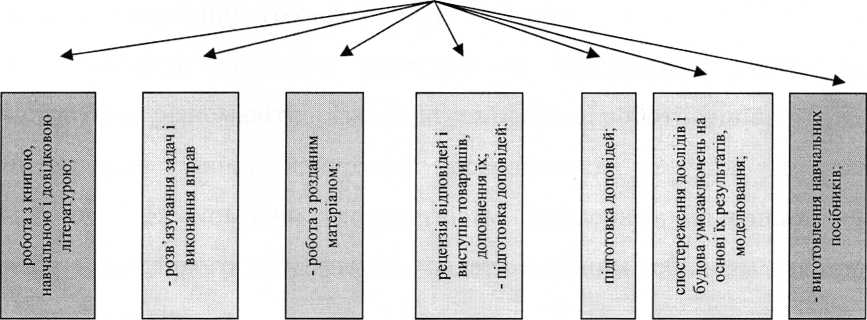 Рис. 2.1. Види самостійної роботи Допомагають також використання опорних схем, діалогів, мозкових штурмів, постановка проблемних питань і, як наступний етап, переклад їх у проблемні ситуації, інтенсивний досвід, комунікативна атака, ігрові моменти, які пробуджують учнів до активної пізнавальної діяльності. Співвідношення видів інтегрованих уроків на різних етапах навчання визначається віком, ступенем підготовленості, розвитком дитини. Чим слабше підготовлений учень, чим менше розвинені його пізнавальні можливості, тим більшою має бути питома вага уроків з ігровою, предметно-практичною, образотворчою та музичною діяльностями. Основне завдання ніколи - надання знань дитині та підготовка її до життя в суспільстві. Для цього треба встановити певну залежність між поняттями. Тобто об'єднати розрізнені предмети, інтегрувати їх. У початковій школі знання доцільно інтегрувати на рівні предмета і на рівні споріднених предметів. У початковому навчанні доцільно використовувати, розвивати і впроваджувати внутрішні та міжпредметні зв'язки для використання інтеграції навчальних предметів. Проводячи уроки з її елементами, вчителеві доводиться самостійно визначати зміст навчального матеріалу, питому вагу видів діяльності з різних предметів. При цьому важливо чітко визначити, яку головну мету має цей інтегрований урок, як він сприятиме цілісності навчання, формуванню знань на якісно новому рівні. Залежно від цього на ньому буде рівне співвідношення між матеріалом, який долучається з різних предметів. Метою уроків, побудованих на інтегрованому змісті, є створення передумов для різнобічного розгляду учнями певного об’єкта, поняття, явища, формування системного мислення, збудження уяви, позитивно-емоційного ставлення до пізнання.В залежності від змісту матеріалу на інтегрованих уроках необхідно використовувати різноманітні різні види самостійної роботи учнів.Інтегровані уроки найкраще проводити як вступні до теми або узагальнюючі. Враховуючи конкретність мислення молодших школярів, неуважність, важливого значення слід надати опорним таблицям для проведення інтегрованих уроків.До числа методів і прийомів, які сприяють успішному здійсненню інтеграційного підходу, належать: евристичні бесіди; екскурсії; творчі роботи; робота з наочністю; самостійні роботи; розв’язування математичних задач на краєзнавчій основі з природничим сюжетом; робота з підручником з кількох предметів; інтегровані тексти; практичні роботи; розв’язування інтегрованих пізнавальних задач тощо.Можна провести два уроки разом: урок розвитку мови і мовлення та урок образотворчого мистецтва, об’єднавши їх спільною темою. За таких умов інтеграція навчання може бути засобом зменшення тижневого навантаження.Інтегрований урок містить різноманітні прийоми збагачення чуттєвого досвіду, активізації уяви та управління словесною творчістю: способи організації спостережень за весняними квітами та побудова евристичної бесіди за враженнями від духовного спілкування з природою.На цих уроках поєднуються спостереження зі словесною творчістю, щоб не перевтомлювати учнів одноманітністю.Дітям пропонується групова діяльність - скласти діалоги і виразно, з елементами сценічного мистецтва прочитати їх. Різноманітні способи інтеграції навчального матеріалу особливо необхідні у малокомплектних школах.Найчастіше інтегровані уроки у початкових класах проводить один учитель. Але в деяких випадках їх можуть вести і два спеціалісти (наприклад, класовод і викладач інтегрованого курсу «Народознавство» - урок удвох).На інтегрованих уроках слід дати молодшим школярам цілісне, єдине уявлення про мову, природу, суспільство і визначення свого місця в них. У науці з вділяються позитивні і негативні умови здійснення інтеграції. Позитивним є те, що інтеграцію навчання намагаються відобразити на першому ступені навчання в початковій школі. Відомо, що у початкових класах вчитель є головним на цих уроках. Він забезпечує природність переходу від цілісного сімейного виховання до цілісного навчання і виховання у школі. Головним позитивним фактором інтегрованих уроків є наявність великих потенційних можливостей для розвитку дитини.Отже, інтегрування є якісно відмінний спосіб структурування, презентації та засвоєння програмного матеріалу з читання, рідної мови, природознавства, що уможливлює системний виклад знань у нових органічних взаємозв’язках. Інтегровані заняття є новим рівнем синтезу знань, які об’єднують навколо певного поняття чи теми різнорідні знання. Синтез цих знань дозволяє досягти різнобічного розгляду об’єкта, показати взаємозв’язок явищ, інтенсивно формувати аналіз, порівняння, узагальнення. Також під час проведення інтегрованих уроків вчителеві варто звернути особливу увагу на підбір форм і методів організації роботи учнів, які б дозволили реалізувати мету і завдання, зміст кожної інтегрованої дисципліни. А також важливу роль відіграють способи інтеграції, які власне й визначають саму структуру та хід інтегрованого уроку.2.3 Дотримання технології проведення інтегрованих уроків у початкових класахОдним із напрямків методичного збагачення уроків у початкових класах, як зазначає О.Я.Савченко, є проведення їх на основі інтеграції змісту [78]. Доцільність інтегрованих уроків випливає із завдань інтеграції знань умінь та навичок учнів з основ наук.Інтегрований урок об’єднує блоки знань із різних навчальних предметів, тем навколо однієї проблеми з метою інформаційного та емоційного збагачення сприймання, мислення, почуттів учня, що дає змогу пізнавати певне явище різнобічно, досягати цілісності знань. Такий урок спрямований на розкриття загальних закономірностей, законів, ідей, теорій, відображених у різних науках і відповідних їм навчальних предметах. Він забезпечує формування в учнів цілісної системи уявлень про діалектико - матеріалістичні закони пізнання навколишнього світу у їх взаємозв’язку та взаємозумовленості і сприяє поглибленню та розширенню знань учнів, діапазону їх практичного застосовування.Відмінність інтегрованого уроку від традиційного саме в тому, що предметом вивчення (аналізу) на такому уроці виступають багатопланові об’єкти, інформація про сутність яких міститься в різних навчальних дисциплінах; широка палітра використання міжпредметних зв’язків при різнобічному розгляді однопланових об’єктів; своєрідна структура, методи, прийоми і засоби, які сприяють його організації і реалізації поставлених цілей.Методично правильна побудова і проведення інтегрованих уроків впливають на результативність процесу навчання: знання набувають якості системності, уміння стають узагальненими, комплексними, посилюється світоглядна спрямованість пізнавальних інтересів учнів, ефективніше формуються їхні переконання і досягається всебічний розвиток особистості.Кожен тип уроку має внутрішній зміст - методику вирішення окремих дидактичних задач на кожному етапі уроку. Методика - це найбільш мобільна частина кожного уроку, тому що методи, прийоми і засоби навчання використовуються на уроці в різних співвідношеннях, послідовності і взаємозв’язку.Етапи підготовки і проведення інтегрованого уроку:а) аналіз рівня підготовленості учнів;б) ознайомлення учителя з матеріалом суміжних предметів: аналіз і зіставлення програмного матеріалу кожного навчального предмета; визначення міжпредметних об'єктів для вивчення; добірка матеріалу, що найбільшою мірою відповідає головній меті уроку, рівню підготовки учнів, матеріальному оснащенню класу; складання логічних завдань, добір унаочнення, підготовка ТЗН;в) оформлення вчителем матеріалів, підібраних з кожного навчального предмета, у сценарій, продумування переходів, висновків. В основі цієї роботи лежить забезпечення формування в учнів цілісних уявлень;г) безпосереднє проведення інтегрованого уроку, на якому оцінки учням виставляються з кількох предметів одночасно (О. А. Комар).Вступні інтегровані уроки передбачають повідомлення учням теми, мети і завдань уроку, мотивацію навчання школярів, сприймання й усвідомлення учнями практичного матеріалу. Інтегровані уроки первинного ознайомлення з матеріалом включають, головним чином, сприймання й усвідомлення учнями практичного матеріалу, осмислення зв’язків і залежностей між елементами виучуваного. Інтегровані уроки формування понять передбачають вивчення нового матеріалу, виведення законів і правил, тобто осмислення всього вивченого на основі формування понять [6].На інтегрованих уроках формування практичних умінь і навичок головна увага звертається на «виконання вправ під час вивчення нового матеріалу (вступні мотиваційні та пізнавальні вправи), первинне застосування нових знань (пробні вправи; самостійні застосування учнями знань у стандартних ситуаціях (тренувальні вправи за зразком, інструкцією, завданням), творче перенесення знань і навичок у нові ситуації (творчі вправи)» [2].Інтегровані уроки можуть поділятися залежно від: навчальних предметів, що інтегруються: урок рідної мови і мовлення з образотворчим мистецтвом; урок рідної мови і мовлення з ознайомленням з навколишнім світом (природознавством); урок рідної мови і мовлення з художньою працею; урок рідної мови і мовлення з народознавством тощо; визначення мети уроку: урок з автономними цілями; урок з домінуючими та супровідними цілями; місця проведення уроку: уроки, що проводяться у класній кімнаті; поза класом: урок у залі, музеї, на виставці; урок творчості серед природи; комплексна форма (класна у поєднанні з позакласною); тривалості уроку: академічний урок; спарений (два-три 45- чи 30-хвилинних уроки); кількості інтегрованих уроків: подвоєні (інтегрування змісту двох навчальних предметів); потроєні (інтегрування змісту трьох навчальних предметів) [32, 50].Проведення інтегрованого уроку має декілька етапів.Використання інтегрованих уроків приносить користь не лише учням, а й самому вчителеві. Спілкуючись з дітьми, педагог і сам іноді відкриває нові факти, іноді більш глибоко задумується над явищами, на які раніше майже не звертав уваги. Участь у підготовці та проведенні таких уроків збільшує багаж знань, дає можливість відчути інтеграцію між науками, жодна з яких не може існувати відокремлено від інших знань.Інтегровані уроки сприяють формуванню в учнів якісно нових знань, що характеризуються вищим рівнем осмислення, динамічністю застосування в нових ситуаціях, підвищенням їх дієвості і системності внаслідок системного викладу навчального матеріалу нових органічних взаємозв’язках.Тому на сучасному етапі варто по-новому підійти до вирішення питань розвитку дитини в початковій школі. Згадаємо відому думку Л. С. Виготського - його відповідь на питання: «Чим відрізняється в розумовому розвитку дитина, яку ви навчили читати, від дитини, яка читати не вміє?»[7]. Видатний психолог зважав, що у розумовому розвитку дитини ніщо не змінюється, це «та сама дитина, тільки грамотна.» Дійсно, багато ще випускників початкової школи вкладаються в норми читання і перевищують їх, але не використовують ці навички для розвитку пізнавальних інтересів, для самоосвіти; лише 20-22% учнів полюбляють читання як самостійну діяльність. Тому в процес навчання учнів початкової ланки, для успішного розвитку дитини вчителі внесли нові компоненти, які є складовими частинами інтегрованих уроків: емоційний компонент - враховування специфіки емоційної сфери, забезпечення емоційної комфортності школяра у процесі навчання, надання пріоритету позитивним емоціям, побудова процесу навчання на оптимістичній гіпотезі; діяльнісний компонент - опора на актуальні для даного періоду діяльності зв’язки, створення умов для ефективної реалізації завдань наступного вікового періоду; змістовний компонент - правильне співвідношення між знаннями про навколишній світ, про себе, про процес пізнання, встановлення перспектив у змісті освіти між початковою і основною школою; комунікативний компонент - врахування особливостей спілкування дітей різного віку, забезпечення безпосереднього і контактного спілкування; педоцентричний компонент - центром навчально-виховного процесу є дитина: зв’язки між нею і навколишнім світом (дитина і предметний світ, дитина і природа, дитина та інші люди тощо), індивідуальний характер навчання та виховання.Для розвитку пізнавальних інтересів молодших школярів у навчальному процесі при проведенні інтегрованих уроків необхідно забезпечити правильне співвідношення: репродуктивної і продуктивної діяльності; уміле включення емоційного матеріалу; постійне стимулювання в учнів усіх рівнів пізнавальної активності; поєднання різних форм інформації і різних форм організації навчальної діяльності.У процесі роботи над дослідженням переконалися в тому, що новий підхід вимагає більше теоретичної і практичної підготовки вчителя, об’ємного матеріального і методичного оснащення навчального процесу, бо саме він забезпечує підвищений інтерес до процесу навчання, як вчителя, так і учня.Уміло спланований інтегрований урок містить в собі чіткі, реалістичні, досяжні цілі та завдання, цікавий для дітей матеріал, відповідає всебічним здібностям, інтересам, досвіду дітей. Пропоную вашій увазі етапи планування інтегрованого уроку: вибір теми; визначення змісту навчального процесу; постановка комплексної мети уроку; підбір матеріалу для розкриття теми; застосування різних форм співпраці на уроці; способи перевірки розуміння дітьми теми.Не змінюючи змісту навчальних програм з предметів, вчителі поєднали в першу чергу близькі, «рідні» предмети такі як музика - математика, читання - малювання, рідна мова - читання, Я і Україна - основи здоров’я, читання - трудове навчання.З нашої точки зору, організація інтегрованого навчання потребує реалізації певних дидактичних принципів. Тематична єдність програмового матеріалу різних навчальних предметів.Інтегровані уроки об’єднують блоки знань із різних навчальних предметів навколо однієї теми з метою інформаційного та емоційного збагачення сприймання, мислення, почуттів учня. Це дає змогу пізнати певне явище з різних сторін, досягти цілісності знань.Тематична єдність дидактичного матеріалу на уроках різних навчальних предметів - визначальний методичний підхід організації пізнання явищ у контексті діяльності учнів. Поєднання на уроках різних видів навчальної діяльностіКонструюванню системи інтегрованих уроків значною мірою сприяєвикористання сукупності різних видів емоційно-образної діяльності (гри, спостереження за довкіллям, художньої та літературної діяльності).Види діяльності добираються з огляду на дидактичні цілі й етапи уроку. Найголовніше - домогтися повного злиття різних видів діяльності, їх гармонії, аби викликати та підтримувати творчу реакцію дитини, активізувати її пізнавальні можливості, досягти органічного поєднання логіко-понятійного та емоційно-образного компонентів на різних етапах пізнання та творення тексту.Чим слабше підготовлений учень, тим менше розвинені його пізнавальні можливості, тим частіше вчитель має звертатися до таких видів діяльності, як ігрова, предметно-практична, малювання, музика.Ігрова діяльність учнів на уроках орієнтує на чуттєві способи пізнання, оволодіння умінням вичленовувати ознаки, знаходити видові й родові, спільні й відмінні, істотні й неістотні, класифікувати їх на розширення уявлень про значення конкретних слів.Спостереження за довкіллям вводить у сам процес народження образного вислову; допомагає розширити уявлення про слова, що означають явища природи, риси характеру; розкрити сутність причинно-наслідкових зв’язків.Використання художньої діяльності на уроках спрямовує на розвиток уяви, орієнтує на образне сприймання світу.Доцільний набір комплексних завдань, що інтегрують різні способи навчання.Плануючи етап формування знань, можна використовувати такі комплексні завдання: виразне читання вірша, пісні; спостереження за живописною функцією мовних засобів у тексті; виразне читання вірша, складання діалогів з героями твору, доповнення художніх описів, міркувань; виразне читання вірша, зіставлення його з картиною. Що в них спільне? Що відмінне?; сприймання вірша, музики, картини. Чи співзвучні ці твори? Чому?; сприймання двох картин (контрастних за настроєм), прослуховування музики; аналіз виставки дитячих малюнків після екскурсії в природу; складання описів за дидактичними іграми (яка пташка мені зустрілася? Яка квіточка (гілочка, листочок, плід) мені найбільше сподобалася? Чому? Що за гостинці принесла бабусі Червона Шапочка з лісу (городу, поля, лугу); відгадування загадок, ребусів, кросвордів; спостереження за виражальними можливостями мовних засобів; зіставлення тексту загадки і малюків, ілюстрацій; добір виразних мовних засобів у ході евристичної бесіди у процесі спілкування з картиною, поезією, природою; виготовлення художніх виробів та колективних композицій (аплікацій з природного матеріалу, пластиліну, малюнків); добір виразних мовних засобів у процесі гри, спостережень за картиною, ілюстрованим текстом; доповнення, поширення, відновлення казки, вірша.Відповідність послідовності технологічних етапів уроку його дидактичній меті.Ефективний засіб підготовки інтегрованого уроку - „розкладання” його на деталі, щоб були зрозумілі взаємовідносини всіх його частин . Особливого значення набуває визначення найголовнішого, підпорядкування йому усього другорядного.Так, на інтегрованих уроках вчителями використовувались такі технологічні етапи роботи: Визначення основних виконавців роботи . Обрання, за бажанням, відповідального виконання. Розподіл обов’язків, за допомогою прямого доручення або самостійного обрання доручень. З’ясовування розуміння кожним учнем мети виконування завдання. Надання учням можливості обмірковувати засоби виконання завдання. Створення умов для самоконтролю учнями результатів власної діяльності.На інтегрованих уроках, на нашу думку, необхідно відокремлювати три періоди: підготовчий, проведення уроку і його аналіз. Підготовчий період.В ньому активну участь беруть і вчитель, і учні. Якщо при підготовці до традиційного уроку таку діяльність проявляє лише вчитель (написання плану- конспекту, виготовлення наочності і тощо), то в другому випадку задіяні і учні. Вони поділяються на групи (команди, екіпажі), отримують завдання, які необхідно виконати до уроку: підготовка доповідей на потрібну тему, складання кросвордів, вікторин. Власне урок ( виділяються три етапи):Перший етап. Він являється передумовою формування мотиваційної сфери учнів: ставлю проблеми, виявляю ступінь готовності до їх рішення, до знаходження шляхів досягнення мети уроку. Намічаю ситуації, участь в яких дозволяє вирішувати пізнавальні, розвиваючі і виховні задачі.Якщо результативно проводиться підготовчий період: якісно виконають учні попередні завдання, то вони впливають на їх зацікавленість у майбутній праці. Під час проведення уроку враховується відношення учнів до оригінальної форми уроку; рівень їх підготовленості; вікові і психологічні особливості.Другий етап. Використання нового матеріалу, формування знання учнів у різних нестандартних формах організації їх розумової активності.Третій етап. Він присвячений формуванню вмінь та навичок. Контроль, як правило, не виділяється в часі, а розподілений у кожному з попередніх етапів.Аналіз. У період аналізу цих уроків проводиться оцінювання як підсумку навчання, виховання, розвитку учнів, так і картини спілкування - емоціональний тонус уроку: не тільки у спілкуванні вчителя з учнями, але і в спілкуванні учнів один з одним.Збільшення ролі самостійної роботи учнів на уроках. Саме самостійна робота учнів передбачає оволодінням ними інформаційними технологіями, умінням здобувати, критично осмислювати та використовувати різноманітну інформацію.Таким чином, по суті, змінено підхід до навчання. Новий зміст уроку, організація, його структура в корені змінили хід і сприймання. Розширюється інформованість (музична + читацька + образно-рухова), яка стала більш ціле-направленою і цілісною. І саме вона створює емоційний настрій, визначає мікроклімат, атмосферу бажання вчитись (а значить розвиватись, самовиражатись).З метою покращення якості проведення уроку, підвищення рівня знань учнів пропонуємо вимоги до проведення інтегрованих уроків.До дидактичних (навчальних) вимог відносяться: - чітке визначення задач кожного предмета, що інтегруються на уроці; - раціоналізація інформаційного навчання уроку, оптимізація інтегрованого змісту з урахуванням соціальних і особистих потреб; - раціональне поєднання різноманітних форм і методів; - творчий підхід до формування структури уроку; - забезпечення оперативного зворотного зв’язку.Виховні вимоги до інтегрованого уроку включають: - визначення виховних можливостей навчального матеріалу, діяльності на урок; - постановку тільки тих виховних завдань, які органічно витікають із цілей і змісту навчальної роботи; - формування життєво необхідних якостей: охайності, відповідальності, самостійності, уважності, чесності, колективізму та ін; увага і гуманне відношення до учнів, до тримання вимог педагогічного такту, співробітництво зі школярами і зацікавленість у інших успіхах.До розвивальних вимог відносяться: - формування і розвиток в учнів позитивних мотивів навчально-пізнавальної діяльності, інтересів, творчої ініціативи і активності; - вивчення та врахування рівня розвитку і психологічних особливостей учнів, проектування «зони найближчого розвитку» - проведення інтегрованого уроку на випереджаючому рівні, стимулювання нових якісних змін у розвитку.Інтегрований урок, як і звичайний традиційний урок, направлений на досягнення триєдиної мети. З урахуванням цього загальні вимоги до уроку конкретизуються в дидактичних, виховних і розвиваючих вимогах. Таким чином, інтеграція навчальних предметів у процесі проведення нестандартних уроків сприятиме більш ефективному засвоєнню навчального матеріалу та якісному підвищенню рівня знань, умінь та навичок молодших школярів.Важливим у процесі практичної реалізації інтегрованого навчання є наявність доступних для вчителів початкової школи навчальних посібників, де розкриваються теоретичні й практичні аспекти проблеми. На сьогоднішній день доводиться констатувати, що в достатній кількості присутні хіба що посібники з теоретичних основ інтегрованого навчання (наприклад, Антоно Н.С. Інтеграційна функція навчання. Київ: Освіта, 1989. 304 с.; Іванчук М.Г. Основи технології інтегрованого навчання в початковій школі: Навчально-метод. посібник. Чернівці: Рута, 2001. 97 с.; Козловська І.М. Аспекти дидактичної інтеграції: Курс лекцій. Лекція 1, 2. Львів: НМЦКПО, 1999. 48 с.; Проблеми інтеграції у сучасній професійній освіті: методологія, теорія, практика / За ред. І. Козловської та Я. Кміта. Львів: Сполох, 2004. 244 с.; та ін.). Серед практично орієнтованих посібників доцільно назвати Нестандартні уроки в початковій школі / Упоряд. О.Кондратюк. Київ: Ред. загально педагогічна. газ., 2005. 128 с. та деякі інші. Весь масив матеріалу, у тому числі розробки інтегрованих уроків та методичні рекомендації з їх проведення, можна знайти у журналах «Початкова школа», «Розкажіть онуку» та ін., проте матеріал цей охоплює лише окремі моменти інтеграції змісту початкової освіти і потребує систематизації.Отже, навчально-виховна система початкової освіти поєднує процеси навчального пізнання й діяльності дитини, а інтегрований підхід до навчання дає змогу враховувати цю особливість початкового етапу навчання за допомогою вибору відповідної тематики, добору змісту нового матеріалу, способів і засобів оволодіння ним. Відповідно інтегровані уроки дають відчутні результати у розвитку пізнавальних здібностей молодших школярів: вносять у звичайну систему уроків новизну, знімають суворі кордони предметного викладання, допомагають дітям сприймати важливі поняття, явища цілісно й водночас різнобічно.ВИСНОВКИПроведене нами дослідження дало змогу зробити такі висновки:Необхідність та актуальність розгляду проблематики щодо організації інтегрованого навчання в початковій школі обумовлена прийняттям низки міжнародних та всеукраїнських законодавчих і підзаконних нормативно-правових актів, що висувають нормативні вимоги до підготовки учнів початкових класів за компетентнісним підходом. У даному контексті компетентність учнів раніше розуміли як сукупність знань, умінь і навичок предметного спрямування. На сьогоднішній день трактування компетентності учнів має абсолютне інший вигляд, оскільки основним завданням закладу загальної середньої освіти та вчителя початкових класів є формування в учнів системи відповідних знань, передбачених змістом їх підготовки, але таких, що в подальшому дозволять дитині вільно орієнтуватися у суспільних відносинах. Окреслене законодавче трактування зобов’язує заклади загальної середньої освіти переструктурувати зміст освіти, перебудувати підходи до реалізації методик викладання навчальних дисциплін. У цьому процесі надзвичайно важливу роль відіграє інтегроване навчання, що сприяє реалізації процесів поєднання теорії та практики, адаптації навчальної інформації до її розгляду з практичної точки зору, розвитку мисленнєвих процесів розвитку кожної дитини.На основі цього робимо висновок про те, що інтегроване навчання – це цілеспрямована системотворча діяльність педагогічного колективу закладу загальної середньої освіти щодо створення комплексної стратегічної моделі організації інтегрованого навчання учнів з урахуванням усіх особливостей змісту навчальних предметів, що передбачає їх інтеграцію, інтеграцію певних тем в одне ціле. Окреслене визначення сприяє виокремленню основних завдань інтеграційного процесу, а саме: розвиток інтелектуальної компетентності кожного учня; сприяння формуванню практичних умінь; ефективніша соціалізація учнів в суспільних відносинах; піднесення ефективності у розгляді певних явищ, подій, предметів тощо.Тому одним із основних завдань закладів вищої освіти є створення усіх умов для підготовки майбутніх учителів початкових класів до процесів впровадження інтегрованого навчання у зміст підготовки учнів початкової школи. Проведений нами аналіз навчальних планів підготовки майбутніх учителів у системі функціонування закладів вищої освіти України показав розрізненість у підходах до введення окремої дисципліни інтеграційного спрямування. Більшість науковців підтримують ідею тих закладів вищої освіти, що створили для своїх студентів такі умови. На наш погляд, введення окремого предмета у зміст підготовки майбутніх учителів не є принциповою справою, оскільки якість сформованості інтеграційної компетентності студента в основному залежить від якості викладання навчальних дисциплін, пов’язаних із методиками навчання. Дослідження феномену інтегрованого навчання дозволили констатувати факт необхідності його впровадження саме з початкової школи, оскільки цей період життя дитини характеризується певними віковими особливостями. Саме починаючи з молодшого шкільного віку дитині закладаються основні соціальні правила, пояснюються моделі поведінки, формуються навички поведінкової взаємодії з оточуючими тощо. Сьогодні вчителям потрібно знати не лише вимоги до організації та проведення уроку, а й психічні розлади дітей та шляхи їх подолання. До психічних розладів відносять: невроз, психастенія, неврастенія, істерія, нав’язливі стани. Для усунення наслідків стресового стану і психічної перенапруги використовують антистресові програми поведінки, а також аутотренінги, медитація, йогу, народні засоби, духовне очищення та ін. Щоб проводити уроки на засадах психічного здоров’я учнів, потрібно і самому вчителю бути достатньо емоційним, але не зриватись на крик, роздратованість і т. д. Вчителю потрібно бути врівноваженим, виконувати, розсудливим, емоційно стійким. Психологи радять виконувати певні вправи, які забезпечать вчителям емоційну стійкість та адекватну поведінку. Це такі вправи: «кулька», «внутрішня дитина», «поплавець в океані», «маяк». Збереження здоров’я підростаючого покоління є основою майбутнього нації та визначальним фактором соціально-економічного прогресу. Рішення даної проблеми залежить від системи освіти, від того розвиваючого середовища, яке покликане забезпечити збереження здоров’я школярів та їх оптимальну соціально-психологічну адаптованість.Нами виокремлено, розкрито сутність та теоретично обґрунтовано доцільність таких організаційно-педагогічні умови реалізації ідей інтегрованого навчання у сучасній початковій школі: опора на міжпредметні зв’язки різних циклів з метою їх інтеграції, використання різних способів інтеграції навчального матеріалу, а саме інтегрованих уроків, інтегрованих завдань, інтегрованих підручників та інтегрованих курсів та дотримання технології проведення інтегрованих уроків у сучасній школі.Підсумовуючи результати досліджень з даного напряму, слід зазначити, що основна мета використання ідей інтегрованого навчання у початковій школі є формування в учнів цілісної картини світу, підвищення результативності засвоєння школярами знань, умінь і навичок з навчальних дисциплін. Інтегровані уроки, курси є цілеспрямованими, змістовими, вносять новизну в шкільний процес, певною мірою знімають суворі кордони предметного викладання, а найголовніше – інтеграція допомагає учням сприймати важливі поняття, явища цілісно і водночас різнобічно. Таким чином, завдання дослідження виконано, мети досягнуто.СПИСОК ВИКОРИСТАНИХ ДЖЕРЕЛБаланда А.М. Інтегрований урок з читання і художньої праці: 2 клас. Розкажіть онуку. 1999. № 1. С. 45-47.Балашова І.Л. Оформлення газети до Нового року: Інтегрований урок рідної мови з елементами розвитку мовлення, природознавства, музики і малювання. Розкажіть онуку. 2007. № 2. С. 48-49.Бап’юк Г.В. Нестандартні завдання з математики. Початкова школа. 1991. №12. С. 34-36.Барсук Л.А. Інтеграція уроків – один із факторів підвищення рівня знань учнів початкової школи. Збірник методичних знахідок учасників конкурсу «Учитель року» ( з досвіду роботи вчителів загальноосвітніх шкіл).Безрідна М. Інтеграційні форми організації навчально-виховного процесу в початковій школі. Безрук Г. Здосвіду проведення інтегрованих уроків. Початкова школа. 2000. №10. С.44.Бех І. Інтеграція як освітня перспектива. Початкова школа. 2002. № 5. С. 5-6.Бєляєв О. Інтегровані уроки рідної мови. Дивослово. 2003. № 5. С. 36-40.Варзацька Л.О. Типи інтегрованих уроків мови та мовлення. Початкова школа. 1996. С. 13-16.Василевська М.В. Інтегровані уроки. Початкова школа. 1996. № 11. С. 11-12.Вачева Т. І. Прийди, весно, з радістю! Розкажіть онуку. 2008. №4-5. С. 90-91.Вашуленко М. Програма інтегрованого курсу ( навчання грамоти, математика, навколишній світ). Початкова школа. 2001. № 3. С. 24-30.Вашуленко М.С. Інтегрування завдань з рідної мови й читання. Початкова школа. 1994. № 6. С. 8-11.Вашуленко М.С. Інтегрування завдань з рідної мови й читання. Початкова школа. 1994. № 6. С. 13-16.Великий тлумачний словник української мови / [ укл. і гол. ред. В.Т. Бусел. Ірпінь: Перун, 2001. 1440 с.Власенко Т. Інтегрований урок як форма організації навчального матеріалу. Початкова школа. 2006. № 4. С. 8-12.Волкова Н.П. Педагогіка: навч. посіб. Київ: Академія, 2001. С. 347-348.Волощук І.Є. До питання про інтеграція і диференціацію у трудовому навчанні. Рідна школа. 1991. № 11. С. 73-75.Галузяк В.М. Педагогіка: навч. посіб. / Галузяк В.М., Сметанський М.І., Шахов В. І. Вінниця: Віноблдрукарня, 2001. С. 119.Голубницька В.В. Природа – наш дім: Інтегрований урок з позакласного читання: 3 клас. Розкажіть онуку. 2009. № 7. С. 30-34.Гоменюк К.М. З мами починається життя: Інтегрований урок з читання, української мови, музики. Розкажіть онуку. 2002. № 8. С.28-29.Гончаренко С. Загальнотеоретичні аспекти інтеграції природничо-наукових і методичних знань і учнів. Шлях освіти. 1997. №1. С. 18. Гончаренко С. Інтегроване навчання: за і проти. Освіта. 1994. 16 лютого. С. 3.Гончаренко С.У. Теоретичні основи дидактичної інтеграції. Педагогіка і психологія. 1997. №2. С. 9-18.Гончаренко С.У. Український педагогічний словник. Київ: Либідь, 1997. 376 с.Дедовіч В.М. Інтеграція знань про природу. Як це можна зробити вже сьогодні. Рідна школа. 1995. № 5. С. 49-51.Державна національна програма « Освіта» ( Україна XXIстоліття ) : Затвердження постановою Кабінету Міністрів України від 3 листопада 1993 р. № 196. Київ: Райдуга, 1994. 61с.Державний стандарт початкової загальної освіти. Довбак В.М. У гості до квітів: Інтегрований урок – мандрівка з природознавства, народознавства та розвитку зв’язного мовлення: 2 кл. Початкова школа. 1997. № 6. С. 20-23.Дорошенко Т. Інтеграція на уроках музики. Початкова школа. 2003. № 11. С. 25-27.Жукова Т.М. Інтеграція тенденцій у навчанні грамоті. Початкова школа. 2001. № 9. С. 37-40.Закон України « Про загальну середню освіту» : прийнятий верховною радою України від 13.05.1999 № 651 – XIV із змінами, внесеними згідно із Законами № 309- VIвід 03.06.2008, ВВР, 2008, № 27-28, ст.. 253; № 2442 – VI від 06.07.2010, ВВР , 2010 № 46, ст.. 545 / Іванова І.М. Реалізація ідей інтеграції науки в системі базової освіти. Початкова школа. 1993. № 2. С. 51-53.Іванчук М. Інтегрований підхід у навчанні і вихованні молодших школярів. Початкова школа. 2004. № 9. С. 1-4.Іванчук М. Інтегрований урок як специфічна форма організації навчання. Початкова школа. 2004. № 5. C. 10-13.Ільченко В. Навчальний курс «Я і Україна» (1-4 класи). Початкова школа. 2001. № 8. С. 20-24.Ільченко В.Р. «Довкілля» - інтегрований природознавчо-науковий курс в 1-6 класах. Полтава, 1998. 12 с.Ільченко В.Р. Інтеграція змісту освіти та сучасні проблеми загальноосвітньої школи. Імідж сучасного педагога. 2002. № 2 ( 21 ). С. 14-17.Ільченко Л.П. Досвід інтегрованого навчання в початкових класах. Початкова школа. 1998. № 9.Інтегровані уроки рідної мови і мовлення в початковій школі / Л.М. Шильцова, Л.О. Варзацька. Харків: Веста; Ранок, 2008. 176 с.Іщук Т.П. Мовою математики про природу. Розкажіть онуку. 2000. № 1-2. С. 46-47.Коваленко О.В. Інтегрований урок. Початкова школа. 1993. № 9. С. 36-39.Ковальська С. Дорожні знаки та їх групи: Інтегрований урок з охорони життя і здоров’я дітей ( з елементами української мови ( читання) , розвитку усного мовлення, праці, математики, гри ). Початкова освіта. 1999. № 6. С. 3.Козловська І. М. Принципи дидактики в контексті інтегрованого навчання. Педагогіка і психологія. 1998. № 4. С. 48-51.Коломієць А. М. Міжпредметні зв’язки у контексті проблеми інтеграції. Педагогіка і психологія професійної освіти. 1999. № 2. С. 61-66.Коломієць Д. І. Реалізація міжпредметних зв’язків у навчальному процесі. Придніпровський науковий вісник. 1998. № 130 (197). С. 47-51.Комар О.  Проводимо інтегровані уроки. Початкова школа. 1996. №1. С. 16-18.Косівський М. Інтеграція багатокомпонентності змісту початкової освіти в умовах реалізації нових освітніх програм. Початкова школа. 2003. № 11. С. 11-13.Ляшин В.М. Інтегровані уроки – один із засобів прищеплення інтересу до навчальних предметів. Початкова школа. 1995. № 10-11. С. 21-25.Мельник Я.Л. Інтегровані уроки при вивченні пророди. Початкова школа. 1998. № 5. С. 74-76. Мойсеюк Н. Є. Педагогіка: навч. посіб. Київ: Гранма, 1999. 350 с.Олійник С.А. Добірка статей про інтегровані уроки у 2(3) класі. Бібліотечка вчителя початкової школи. 2000. № 9-10. С. 24-37. Осінь щедра, осінь золота: Інтегрований урок з природознавства, читання: 3 клас. Розкажіть онуку. 2000. № 9. С. 46-49.Панкова М.О. План конспекту уроку інтегрованого курсу. Навчання грамті у традиційній системі навчання. Початкова школа. 2001. № 5. С.94-96. Петренко І. В. Інтегровані уроки. Бібліотечка вчителя початкової школи. 2007. № 1. С. 2-3.Пометун О.І. Сучаснийй урок. Інтерактивні технології навчання : наук.- метод. посіб. / О.І. Пометун, Л.В. Пироженко / за ред.. О.І. Пометун. К.: А.С.К., 2003.192 с.Присяжнюк Н. Інтегровані уроки: метод. рком. Початкова школа. 1996. № 8. С. 27-31.Програма для середньої загальноосвітньої школи. 1-4 класи. Київ: Початклва школа, 2006. 432 с.Савченко О.Я. Сучасний урок у початкових класах. Київ: Магістр – S. 1991. 256 с.Стребна О.В. Інтегровані методи навчання в пактиці роботи початкової школи. Харків: Основа, 2009. С. 5-21.Сухомлинський В.О. Сто порад учителеві. Київ: Радянська школа, 1988. 310с.Тарашевська Ю. Інтегровані уроки. Початкова школа . 1996. № 11. С. 11-12.Філь Г.О. Інтегрований урок як нова форма організації навчання у початковій ланці освіти. Фіцула М.М. Педагогіка: навч. посіб. Київ: Академія, 2003. 528 с.Чекіна О. Ю. Інтегровані уроки в початковій школі: метод. посіб. для вчителів. Харків: Скорпіон, 2005. 96 с.Якиляник В.Й. Інтеграція математичної та природознавчої освіти. Рідна школа. 1999. № 3. С. 27-33.Стрижак І.П. Як зимують птахи і звірі?: Інтегрований урок з ознайомленням з навколишнім світом, рідної мови та художньої праці. Розкажіть онуку. 2003. № 35-36. С. 26-28.ДОДАТКИ Додаток АТипи уроків та їх структураКерівник: к.пед.н., доцентФасоля О.І.(прізвище та ініціали)Рецензент:д.пед.н., професор Шоробура І.М.(прізвище та ініціали)3) За способом1 )хронологічні1)спадкоємніВзаємодії2)синхронніпов’язаних3) перспективніЕлементів1)локальні(різноманіття2)хронометричні2)середньої діїваріантів зв'язку)3) довготриваліНауковеПитанняВнутрішньо предметнізв’язкиВиди зв’язківМіжпредметні зв’язкиМатематика    Природознавство      ВідрізокВимірювання      довжина відрізка (1 кл) одиниці вимірювання довжини (1, 2, 3, 4 кл) периметр (3 кл.) площа (4 кл.) розв’язування задач на рух ( 4 кл)	►ПДР (пішохідний перехід         1 ,2 клас)        Горизонт (4 кл)План і карта (4 кл)   Весняні посадки рослин (2, 3, 4 кл)      ВідрізокВимірювання      довжина відрізка (1 кл) одиниці вимірювання довжини (1, 2, 3, 4 кл) периметр (3 кл.) площа (4 кл.) розв’язування задач на рух ( 4 кл)ПДР (пішохідний перехід         1 ,2 клас)        Горизонт (4 кл)План і карта (4 кл)   Весняні посадки рослин (2, 3, 4 кл)      ВідрізокВимірювання      довжина відрізка (1 кл) одиниці вимірювання довжини (1, 2, 3, 4 кл) периметр (3 кл.) площа (4 кл.) розв’язування задач на рух ( 4 кл)ПДР (пішохідний перехід         1 ,2 клас)        Горизонт (4 кл)План і карта (4 кл)   Весняні посадки рослин (2, 3, 4 кл)      ВідрізокВимірювання      довжина відрізка (1 кл) одиниці вимірювання довжини (1, 2, 3, 4 кл) периметр (3 кл.) площа (4 кл.) розв’язування задач на рух ( 4 кл)ПДР (пішохідний перехід         1 ,2 клас)        Горизонт (4 кл)План і карта (4 кл)   Весняні посадки рослин (2, 3, 4 кл)  Ламана лініяГеометричні фігури: трикутник, чотирикутник, многокутник (1, 2, 3, 4кл)Форми поверхні   земної кулі (3 кл)     Водоймища (3 кл)  Ламана лініяГеометричні фігури: трикутник, чотирикутник, многокутник (1, 2, 3, 4кл)Форми поверхні   земної кулі (3 кл)     Водоймища (3 кл)  Ламана лініяГеометричні фігури: трикутник, чотирикутник, многокутник (1, 2, 3, 4кл)Форми поверхні   земної кулі (3 кл)     Водоймища (3 кл)  Температурана уроках математики не вивчаєтьсяВимірювання    температури тіла, охорона здоров’я.Пори року (1, 2, 3, 4кл)  Температурана уроках математики не вивчаєтьсяВимірювання    температури тіла, охорона здоров’я.Пори року (1, 2, 3, 4кл)                     За В.ОнищукомЗа С.БарановимУрок засвоєння нових знаньУрок засвоєння нових знань1.   Організація класу до уроку.2. Актуальність чуттєвого досвіду і опорних знань учнів.3. Мотивація навчальної діяльності; повідомлення теми,мети і завдань уроку.4. Сприйняття та усвідомлення учнями нового навчального матеріалу.5. Осмислення об’єктивних зв’язків і залежностей у виучуваному матеріалі.6.   Узагальнення і систематизація знань.7.   Підсумок уроку.8. 8.   Домашнє завдання.1.Організаційна частина.2.Підготовка до засвоєння нового матеріалу.3. Постановка завдань уроку.4. Пояснення нового матеріалу.5. Закріплення вивченого.6. Підсумок уроку.7. Домашнє завдання.Урок формування вмінь і навичок ( урок закріплення )Урок формування вмінь і навичок ( урок закріплення )1.Організація класу до уроку.2. Актуалізація опорних знань учнів.3. Мотивація навчальної діяльності, повідомлення теми,мети і завдань уроку.4. Вивчення нового матеріалу.5. Первинне застосування набутих знань.6. Застосування знань,умінь і навичок у стандартних умовах.7. Творче перенесення знань, умінь і навичок у нові або змінені умови.8. Підсумок уроку.9. Домашнє завдання.1.Організаційна частина.2. Повідомлення теми,мети і завдань уроку.3. Перевірка домашнього завдання.4. Закріплення вивченого матеріалу.5.Підсумок уроку.6. Домашнє завдання.                               Урок застосування знань , умінь і навичок                               Урок застосування знань , умінь і навичок1.Організація класу до уроку.2.Мотивація навчальної діяльності.3. Повідомлення теми,мети і завдань уроку.4.Усвідомлення змісту роботи.5. Самостійне виконання завдань під контролем і з допомогою вчителя.6.Узагальнення і систематизація знань.7. Звіт учнів і результати виконаної роботи та теоретичне обґрунтування отриманих результатів.8. Підсумок роботи.9.Домашнє завдання.1.Організація класу до уроку.2.Повідомлення теми, мети і завдання.3. Відтворення знань, умінь і навичок з пройденого матеріалу.4.Закріплення  вивченого матеріалу(виконання робіт).5.Підсумок уроку.6. Домашнє завдання.		Урок узагальнення і систематизації знань ( урок повторення )                                                                 ( підсумковий)		Урок узагальнення і систематизації знань ( урок повторення )                                                                 ( підсумковий)1.Організація класу до уроку.2.Мотивація навчальної діяльності повідомлення теми, мети і завдань уроку:3.Узагальнення окремих фактів, подій , явищ.4.Узагальнення понять і засвоєння відповідно їм системи знань.5. Формування ( засвоєння ) основних теоретичних положень і провідних наукових ідей.6. Підсумок уроку.7.  7.Домашнє завдання.1. 1.Організований початок уроку.2. 2. Постановка завдань уроку.    3. Повторення навчального матеріалу      (перевірка домашнього завдання розглядається як один з моментів повторення.) 4. 4.Підведення підсумків.  55.Домашнє завдання.  55                 Уроки  перевірки знань , умінь і навичок ( контрольний урок)                Уроки  перевірки знань , умінь і навичок ( контрольний урок)1.Організаційна частина.2.Актуалізація чуттєвого досвіду і опорних знань учнів.3. Аналіз завдань, розкриття способів їх розв’язання.4. Підготовка необхідного для роботи обладнання.5. Самостійне виконання роботи.6. Узагальнення і систематизація знань.7. Контроль роботи учнів.1.Організаційна частина. 2.Пояснення мети перевірки інструкція до організації роботи, перевірка готовності учнів.3. Ознайомлення зі змістом контрольної роботи і способами її виконання.4. Самостійна робота учнів.5. Попереднє підведений підсумків.                                                 Комбінований урок                                                Комбінований урок1.Організаційна частина.2.Перевірка  домашнього завдання.3.Перевірка раніше засвоєних знань.4.  4.Мотивація навчальної діяльності:     Повідомлення теми , мети і завдання уроку.5.Сприймання та усвідомлення учнями нового навчального матеріалу.6. Осмислення, узагальнення та систематизація знань.7. Підсумок уроку.8. Домашнє завдання.П1.Організаційна частина.2.Повідомлення теми завдання уроку.3.Вивчення нового матеріалу.4.Закріплення вивченого матеріалу.5.Підсумок уроку.6.Домашнє завдання.5 